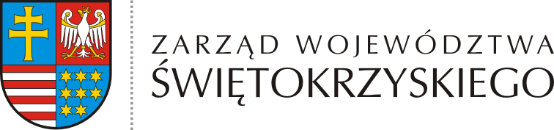 KA-I.1711.7.2023									                        Kielce, dnia 9 luty 2024 rokuProf. dr hab. n. med. Stanisław GóźdźDyrektor Świętokrzyskiego Centrum Onkologiiw KielcachWystąpienie pokontrolnez kontroli problemowej oraz sprawdzającej przeprowadzonej w Świętokrzyskim Centrum Onkologii w Kielcach w okresie od 23 października 2023 roku do 14 listopada 2023 roku przez:- Panią Anettę Pierzchałę – Głównego Specjalistę w Departamencie Kontroli i Audytu Urzędu Marszałkowskiego Województwa Świętokrzyskiego w Kielcach (kierownika zespołu kontrolnego),- Panią Agatę Jaros – Głównego Specjalistę w Departamencie Kontroli i Audytu Urzędu Marszałkowskiego Województwa Świętokrzyskiego w Kielcach (członka zespołu kontrolnego) działające na podstawie upoważnienia do przeprowadzenia kontroli nr KA-I.1711.7.2023 
z dnia 18.10.2023 r. wydanego z upoważnienia Zarządu Województwa przez Pana Marka Bogusławskiego –  Wicemarszałka Województwa Świętokrzyskiego.O przeprowadzeniu kontroli dokonano wpisu do książki kontroli ŚCO w Kielcach pod poz. 48.Zakres kontroliKontrolę przeprowadzono w zakresie prawidłowości gospodarowania mieniem i środkami publicznymi w 2022 roku oraz sprawdzenia sposobu wykonania zaleceń zawartych 
w wystąpieniu pokontrolnym z dnia 9.03.2022 r. znak: OZ-I.1711.12.2021.USTALENIA OGÓLNEDyrektorem Świętokrzyskiego Centrum Onkologii w Kielcach jest prof. dr hab. n. med. 
Pan Stanisław Góźdź powołany na to stanowisko z dniem 15 listopada 2001 r. uchwałą 
nr 541/01 Zarządu Województwa Świętokrzyskiego w sprawie powołania Dyrektora Świętokrzyskiego Centrum Onkologii w Kielcach. W kontrolowanym 2022 roku Dyrektor ŚCO w Kielcach wykonywał swoje zadania przy pomocy nw. Zastępców Dyrektora ŚCO w Kielcach:Pani Agnieszki Syski – zatrudnionej na stanowisku Zastępcy Dyrektora ds. Finansowo-Administracyjnych;dr n. med. Pani Jolanty Smok - Kalwat – zatrudnionej na stanowisku Zastępcy Dyrektora ds. Klinicznych od dnia 20 czerwca 2022 roku;Pani Marioli Gołąbek – zatrudnionej na stanowisku Zastępcy Dyrektora ds. Pielęgniarstwa;Pana Wojciecha Cedro – zatrudnionego na stanowisku Zastępcy Dyrektora ds. Techniczno-Inwestycyjnych (zatrudnienie do dnia 24 lutego 2023 r.).Od 27.02.2023 r. na stanowisku: Zastępca Dyrektora ds. Techniczno - Inwestycyjnych.  Radca Prawny - został zatrudniony Pan Krzysztof Falana, który od dnia 24.03.2023 r. zajmuje stanowisko: Zastępca Dyrektora ds. Prawno – Inwestycyjnych. Radca Prawny.Głównym księgowym ŚCO w Kielcach w kontrolowanym okresie i obecnie jest Pani Wioletta Krupa.Do dnia 19 grudnia 2022 r. obowiązywał statut nadany uchwałą nr XXXVIII/544/17 Sejmiku Województwa Świętokrzyskiego z dnia 20 listopada 2017 r. w sprawie nadania statutu Świętokrzyskiemu Centrum Onkologii w Kielcach (Dz. Urz. Woj. Święt. z 2017 r. poz. 3541). Od dnia 20 grudnia 2022 roku do nadal obowiązuje statut nadany uchwałą Nr LIII/647/22 Sejmiku Województwa Świętokrzyskiego z dnia 28 listopada 2022 r. w sprawie nadania statutu Świętokrzyskiemu Centrum Onkologii w Kielcach (Dz. Urz. Woj. Święt. z 2022 r. 
poz. 4298). Zgodnie z treścią obowiązującego Statutu:- Świętokrzyskie Centrum Onkologii w Kielcach, zwane dalej Centrum (skrócona nazwa: ŚCO),  jest podmiotem leczniczym niebędącym przedsiębiorcą w rozumieniu przepisów ustawy z dnia 15 kwietnia 2011 r. o działalności leczniczej (Dz. U. z 2022 r. poz. 633 ze zm.)  prowadzonym w formie samodzielnego publicznego zakładu opieki zdrowotnej. Centrum posiada osobowość prawną;- Podmiotem tworzącym Centrum jest Województwo Świętokrzyskie;- Celem ŚCO jest udzielanie świadczeń zdrowotnych służących profilaktyce, zachowaniu, ratowaniu, przywracaniu lub poprawie zdrowia oraz inne działania medyczne wynikające 
z procesu leczenia lub przepisów odrębnych regulujących zasady ich udzielania, a także realizowanie zadań z zakresu promocji zdrowia oraz prowadzenie działalności humanitarnej;- Centrum udziela świadczeń zdrowotnych w rodzaju: stacjonarne i całodobowe świadczenia zdrowotne (szpitalne oraz inne niż szpitalne), ambulatoryjne świadczenia zdrowotne;- Dyrektor kieruje Centrum, reprezentuje go na zewnątrz odpowiadając jednoosobowo za jego działalność. Oświadczenia woli w imieniu Szpitala składa Dyrektor lub osoby przez niego upoważnione. W Regulaminach Organizacyjnych ŚCO obowiązujących w 2022 r., a także 
w Regulaminie obowiązującym obecnie, zamieszczonym na stronie internetowej jednostki 
w BIP, zapisano: „1. Dyrektor kieruje i reprezentuje Szpital na zewnątrz (…)”.[Dowód: akta kontroli str. 1 - 40]PRAWIDŁOWOŚĆ GOSPODAROWANIA MIENIEMW zakresie prawidłowości gospodarowania mieniem kontroli poddano: zakup aparatury 
i sprzętu medycznego, przyjęcie darowizny w postaci nowej aparatury i sprzętu medycznego, zbycie aktywów trwałych, zbycie nieruchomości, likwidację środków trwałych oraz wydzierżawianie/wynajmowanie/oddawanie w użytkowanie i użyczenie aparatury i sprzętu medycznego oraz nieruchomości.Stosownie do art. 54 ust. 2 ustawy z dnia 15 kwietnia 2011 r. o działalności leczniczej, 
zbycie aktywów trwałych samodzielnego publicznego zakładu opieki zdrowotnej, oddanie ich w dzierżawę, najem, użytkowanie oraz użyczenie może nastąpić wyłącznie na zasadach określonych przez podmiot tworzący. W okresie objętym kontrolą w ww. zakresie obowiązywały:do dnia 12.09.2022 r. - uchwała nr XXXIII/462/21 Sejmiku Województwa Świętokrzyskiego z dnia 28 czerwca 2021 r. w sprawie zmiany Uchwały Nr XXIV/327/20 Sejmiku Województwa Świętokrzyskiego z dnia 7 września 2020 r. w sprawie określenia zasad gospodarowania aktywami trwałymi samodzielnych publicznych zakładów opieki zdrowotnej, dla których podmiotem tworzącym jest Województwo Świętokrzyskie; jednolity tekst Zasad gospodarowania aktywami trwałymi samodzielnych publicznych zakładów opieki zdrowotnej, dla których podmiotem tworzącym jest Województwo Świętokrzyskie stanowi załącznik do ww. uchwały nr XXXIII/462/21 Sejmiku Województwa Świętokrzyskiego z dnia 28 czerwca 2021 r., od dnia 13.09.2022 r. - uchwała nr L/608/22 Sejmiku Województwa Świętokrzyskiego 
z dnia 22 sierpnia 2022 r. w sprawie określenia zasad gospodarowania aktywami trwałymi samodzielnych publicznych zakładów opieki zdrowotnej, dla których podmiotem tworzącym jest Województwo Świętokrzyskie. Zasady gospodarowania aktywami trwałymi samodzielnych publicznych zakładów opieki zdrowotnej, dla których podmiotem tworzącym jest Województwo Świętokrzyskie stanowią załącznik do wskazanej uchwały Nr L/608/22 Sejmiku Województwa Świętokrzyskiego z dnia 22 sierpnia 2022 r.II.1.	Sprawozdawczość w zakresie gospodarowania mieniemW dziale IV § 20 ww. Zasad gospodarowania aktywami trwałymi samodzielnych publicznych zakładów opieki zdrowotnej, dla których podmiotem tworzącym jest Województwo Świętokrzyskie zapisano: „1. Kierownik SP ZOZ składa do Urzędu sprawozdania ze zbytych, wydzierżawionych, wynajętych, oddanych w użytkowanie, użyczonych aktywów trwałych. Wzory sprawozdań stanowią załączniki od Nr 5 do Nr 8 niniejszych Zasad. (…) 
3. W sprawozdaniach, o których mowa w ust. 1, należy wykazać umowy zawarte oraz rozwiązane w danym okresie sprawozdawczym.” Zgodnie z powyższym, terminowo, w dniu 04.01.2023 r., w załączeniu do pisma znak: 
TN-232/1/2023 z dnia 04.01.2023 r. Świętokrzyskie Centrum Onkologii złożyło do Urzędu Marszałkowskiego Województwa Świętokrzyskiego – Departamentu Ochrony Zdrowia, sprawozdania za 2022 rok dotyczące zawartych umów w przedmiocie zbycia mienia ruchomego oraz zawartych/rozwiązanych umów w przedmiocie wynajęcia nieruchomości. Zgodnie z oświadczeniem, złożonym na załączniku nr 9 do Zasad, w jednostce w 2022 roku nie podejmowano czynności w przedmiocie zbycia nieruchomości, wydzierżawienia, oddania 
w użytkowanie i użyczenia mienia ruchomego oraz nieruchomości, a także wynajęcia mienia ruchomego. Nie dokonywano również w 2022 roku rozwiązania obowiązujących umów dotyczących wydzierżawienia, wynajęcia, oddania w użytkowanie, użyczenia mienia ruchomego i nieruchomości.  Ze sprawozdania złożonego w dniu 04.01.2023 r. do Urzędu Marszałkowskiego Województwa Świętokrzyskiego wynika, że w 2022 roku ŚCO zawarło cztery umowy w zakresie zbycia mienia ruchomego oraz dwie umowy najmu nieruchomości. Jednakże z zestawienia tabelarycznego wydzierżawionej/ wynajmowanej/ oddanej w użytkowanie/ użyczonej nieruchomości, które przekazano kontrolującym w czasie trwania czynności kontrolnych oraz z dokumentów objętych próbą kontrolną wynika, że w 2022 roku jednostka zawarła trzy umowy najmu nieruchomości wykazane w pozycjach 4, 13 i 14 sporządzonego zestawienia. Umowa najmu części nieruchomości gruntowej zawarta pomiędzy ŚCO a Apteką „ZDROWIE” J. K., M. G. Sp.j. Kielce, nie została wykazana w sprawozdaniu przekazanym do urzędu 
w dniu 4.01.2023 roku. Umowa ta została zawarta z ww. Najemcą 
w dniu 11.01.2022 r. na okres od dnia 1.01.2022 r. do dnia 31.12.2022 r.[Dowód: akta kontroli str. 41 - 50]Uchybienie:W sprawozdaniu dotyczącym zawartych w roku 2022 umów najmu nieruchomości, sporządzonym na dzień 31 grudnia 2022 roku, złożonym do Urzędu Marszałkowskiego Województwa Świętokrzyskiego  - Departamentu Ochrony Zdrowia, jako załącznik do pisma TN-232/1/2023 z dnia 04.01.2023 r., nie wykazano umowy najmu części nieruchomości gruntowej zawartej pomiędzy ŚCO a Apteką „ZDROWIE” J. K., M. G. Sp.j. Kielce w dniu 11.01.2022 r. na okres od dnia 1.01.2022 r. do dnia 31.12.2022 r.Osoba odpowiedzialna:Dyrektor Świętokrzyskiego Centrum Onkologii w Kielcach, na podstawie art. 46 ust. 1 ustawy z dnia 15 kwietnia 2011 r. o działalności leczniczej, zgodnie z którym odpowiedzialność za zarządzanie podmiotem leczniczym niebędącym przedsiębiorcą ponosi kierownik.Ocena działalności w kontrolowanym obszarze:Ocena pozytywna, pomimo stwierdzonego uchybienia.II.2.	Zakup aparatury i sprzętu medycznegoNa podstawie otrzymanego zestawienia tabelarycznego zakupu aparatury i sprzętu medycznego ustalono, że w 2022 r. ŚCO dokonało zakupu aparatury i sprzętu medycznego wysokocennego o łącznej wartości 11.997.559,37 zł, w tym: 1.068.156,01 zł ze środków własnych ŚCO, 4.532.928,81 zł ze środków dotacji z budżetu Województwa, 2.644.973,81 zł ze środków Unii Europejskiej, 3.751.500,74 zł ze środków budżetu państwa. W załączonym do tabeli „Zestawieniu zakupionej aparatury i sprzętu medycznego przez Świętokrzyskie Centrum Onkologii w 2022 roku”, podpisanym przez Z-cę Dyrektora ds. Finansowo-Administracyjnych, wykazano 28 pozycji o wartości ogółem: 11.997.559,37 zł. W jednostce nie dokonywano zakupów aparatury i sprzętu medycznego niskocennego.Zakupy nowej aparatury i sprzętu medycznego w 2022 roku zostały pozytywnie zaopiniowane następującymi uchwałami Rady Społecznej Świętokrzyskiego Centrum Onkologii w Kielcach:Uchwałą nr 16/2022 Rady Społecznej Świętokrzyskiego Centrum Onkologii z dnia 
15 listopada 2022 roku pozytywnie zaopiniowano zakup nowej aparatury i sprzętu medycznego za okres od 01.01.2022 do 30.09.2022, na łączną kwotę 9.176.713,61 zł, wykazanych w załączniku nr 1 do przyjętej uchwały,Uchwałą nr 7/2023 Rady Społecznej Świętokrzyskiego Centrum Onkologii z dnia 
23 marca 2023 roku pozytywnie zaopiniowano zakup nowej aparatury i sprzętu medycznego za okres od 01.10.2022 do 31.12.2022, na łączną kwotę 2.565.614,40 zł, wykazanych w załączniku nr 1 do przyjętej uchwały.Na podstawie losowo wybranego zakupu aparatury i sprzętu medycznego w 2022 roku wykazanego pod pozycją 17 przekazanego zestawienia, tj. endoskopu dedykowanego do procesora laryngologicznego VIVIDEO (CP-1000) dla Kliniki Otolaryngologii, Chirurgii Głowy i Szyi, ustalono, że:Uchwałą Nr 6248/22 Zarządu Województwa Świętokrzyskiego z dnia 30 listopada 2022 roku w sprawie zmiany Wieloletniej Prognozy Finansowej Województwa Świętokrzyskiego na lata 2022-2040 zwiększono w 2022 roku dochody majątkowe o kwotę 100.000,00 zł 
z tytułu pomocy finansowej w formie dotacji celowej od Gminy Ostrowiec Świętokrzyski oraz zwiększono wydatki majątkowe o kwotę 100.000,00 zł na zakup sprzętu medycznego przez Świętokrzyskie Centrum Onkologii w Kielcach.W dniu 12 grudnia 2022 r. kontrolowany zawarł z Województwem Świętokrzyskim umowę
 nr 53/D/2022 o udzielenie dotacji w wysokości nie przekraczającej 100.000,00 zł na dofinansowanie realizacji zadania pn. „Zakup sprzętu medycznego dla Świętokrzyskiego Centrum Onkologii w Kielcach”. W dniu 19.12.2022 r. dotowany przedłożył stosowny wniosek o uruchomienie całości dotacji w wysokości 97.073,64 zł,  sporządzony na załączniku nr 3a do umowy o udzielenie dotacji Nr 53/D/2022 z dnia 12 grudnia 2022 r. w terminie określonym w §3  ust. 3 umowy.W dniu 04.01.2023 r. dotowany rozliczył się z otrzymanej dotacji poprzez złożenie sprawozdania merytoryczno-finansowego wykorzystania środków dotacji sporządzonego na załączniku nr 4 do umowy o udzielenie dotacji Nr 53/D/2022 z dnia 12 grudnia 2022 r. 
w terminie określonym w umowie.Faktura VAT nr (S)FS-MED-47/12/2022 z dnia 23.12.2022 r. wystawiona na kwotę 97.200,00 zł brutto, dołączona do sprawozdania, została opisana w sposób wskazujący źródła finansowania: 97.073,64 zł – środki z budżetu Województwa oraz 126,36 zł – udział własny Świętokrzyskiego Centrum Onkologii.Wykorzystanie dotacji na wykonanie zadania określonego w zakresie rzeczowym, przedstawionym w załączniku nr 1 do umowy Nr 53/D/2022 z dnia 12 grudnia 2022 r., nastąpiło w terminie do dnia 31.12.2022 r., zgodnie z postanowieniami § 2 ust. 3 ww. umowy. Obciążenie rachunku dotowanego, zgodnie z przedstawionymi wyciągami bankowymi, nastąpiło w dniu 29.12.2022 r. Końcowe rozliczenie wykorzystania dotacji udzielonej na podstawie umowy Nr 53/D/2022 z dnia 12 grudnia 2022 r., sporządzone w dniu 13.04.2023 r., wg wzoru określonego na załączniku nr 5 do umowy, zostało złożone w siedzibie dotującego w dniu 14.04.2023 r. Zatem termin rozliczenia dotacji określony w § 4 ust. 3 umowy został dotrzymany.Zakup nowej aparatury i sprzętu medycznego w postaci 2 szt Videolaryngoskopów HD Pentax VNL9-CP, o wartości 48 600,00 każdy, został pozytywnie zaopiniowany uchwałą 
nr 7/2023 Rady Społecznej Świętokrzyskiego Centrum Onkologii z dnia 23 marca 2023 roku. Zakupiony sprzęt medyczny został ujęty w załączniku nr 1 do uchwały nr 7/2023 Rady Społecznej ŚCO w „Wykazie sprzętu i aparatury medycznej w okresie od 01.10.2022-31.12.2022” pod pozycjami 20 i 21.	Kontroli poddano prawidłowość przeprowadzenia postępowania o udzielenie zamówienia publicznego na zakup wraz z dostawą endoskopu dedykowanego do procesora laryngologicznego VIVIDEO (CP-1000) dla Kliniki Otolaryngologii, Chirurgii Głowy i Szyi Świętokrzyskiego Centrum Onkologii (znak sprawy AZP.2411.241.2022.BK) w zakresie zgodności z obowiązującymi w tym zakresie w jednostce regulacjami wewnętrznymi.W okresie prowadzenia ww. postępowania w ŚCO miał zastosowanie „Regulamin postępowania o udzielenie zamówienia publicznego”, zwany dalej Regulaminem, wprowadzony zarządzeniem nr 19/2019 Dyrektora Świętokrzyskiego Centrum Onkologii 
w Kielcach z dnia 22 października 2019 r.Stwierdza się, że na dzień 05.12.2022 r., tj. sporządzenia „Notatki służbowej AZP.2411.241.2022BK” na okoliczność wyboru trybu postępowania w sprawie udzielenia zamówienia publicznego objętego próbą kontrolną, przytoczone w Regulaminie progi wartości zamówienia określające wybór trybu postępowania oraz wymienione tryby udzielania zamówień publicznych były nieaktualne. Zaznaczyć należy, że w tym względzie treść Regulaminu stała się nieaktualna już od 01.01.2021 r., kiedy to wprowadzono nową ustawę 
z dnia 11 września 2019 r. Prawo zamówień publicznych (Dz.U.2019.2019 ze zm.) zmieniającą zasady udzielania zamówień publicznych. Kontrolujący ustalili, że w sporządzonej „Notatce służbowej AZP.2411.241.2022BK”, pomimo funkcjonowania w jednostce niezmienionego Regulaminu zawierającego nieaktualne zasady udzielania zamówień, zastosowano zaktualizowane ww. ustawą progi określające wybór trybu postępowania. Nowy Regulamin, przywołujący aktualne przepisy z zakresu zamówień publicznych, zgodne z obowiązującą ustawą z dnia 11.09.2019 r. Prawo zamówień publicznych wprowadzono w jednostce zarządzeniem nr 17/2023 Dyrektora ŚCO, dopiero z dniem 3.04.2023 r. Ustalenia Kontrolującego w zakresie prawidłowości przeprowadzenia postępowania dotyczącego zakupu nowego sprzętu medycznego objętego próbą kontrolną – nr sprawy AZP.2411.242.2022BK:Wartość szacunkową zamówienia ustalono na podstawie analizy rynkowej, tj. oferty otrzymanej w dniu 27.10.2022 r. na złożone zapytanie dotyczące poszukiwanego sprzętu medycznego.W dniu 5.12.2022 r. została sporządzona notatka służbowa określająca wartość zamówienia na kwotę 110.200,00 zł netto, potwierdzona przez Główną Księgową i zatwierdzona przez Z-cę Dyrektora ds. Finansowo-Administracyjnych, w której określono, że zamówienie prowadzone będzie z wyłączeniem przepisów ustawy Pzp w związku z faktem, że wartość szacunkowa zamówienia nie przekracza kwoty określonej w art. 2 ust. 1 pkt 1 ustawy Prawo zamówień publicznych, tj. 130.000,00 zł netto.Zamawiający zdecydował się dokonać wyboru wykonawcy w procedurze konkurencyjnej poprzez zamieszczenie zapytania ofertowego na stronie internetowej.W dniu 6.12.2022 r. zostało zamieszczone na platformie zakupowej ŚCO „Zapytanie ofertowe na zakup i dostawę endoskopu dedykowanego do procesora laryngologicznego VIVIDEO (CP-1000) dla Kliniki Otolaryngologii, Chirurgii Głowy i Szyi” wraz wymaganymi parametrami technicznymi wskazanymi w załączniku nr 1, wzorem oferty oraz wzorem umowy.W dniu 9.12.2022 r. wpłynęły dwa zapytania dotyczące prowadzonego postępowania.W dniu 9.12.2022 r. zamawiający zamieścił na stronie internetowej odpowiedzi na zadane pytania.W terminie określonym przez zamawiającego wpłynęła jedna oferta od firmy VARIMED Sp. z o.o. we Wrocławiu, która zaoferowała wykonanie przedmiotu zamówienia w cenie 97.200,00 zł brutto.W dniu 19.12.2022 r. Kierownik Kliniki Otolaryngologii, Chirurgii Głowy i Szyi ŚCO potwierdził, że oferta firmy VARIMED spełniła wymagania zamawiającego. W dniu 19.12.2022 r. sporządzona została „Notatka służbowa” (w Regulaminie postępowania o udzielenie zamówienia publicznego w §13 zapisano: „Z czynności 
o udzielenie zamówienia do wartości (…) sporządza się protokół wg wzoru stanowiącego załącznik nr 3 do niniejszego Regulaminu”) z przeprowadzonego postępowania i wyboru Wykonawcy, podpisana przez przewodniczącego i członków zespołu oraz zatwierdzona przez Z-cę Dyrektora ds. Finansowo-Administracyjnych.W dniu 19.12.2022 r. na stronie internetowej zamawiającego została zamieszczona informacja o wyborze wykonawcy i wyznaczeniu terminu podpisania umowy. W dniu 20.12.2022 roku została zawarta umowa nr 241/22 pomiędzy Świętokrzyskim Centrum Onkologii SP ZOZ a VARIMED Sp. z o.o. na zakup endoskopu dedykowanego do procesora laryngologicznego VIVIDEO (CP-1000) w ilości 2 sztuk, na łączną kwotę 97.200,00 zł brutto, z terminem realizacji przedmiotu zamówienia do dnia 28.12.2022 r.Dostawa została zrealizowana w dniu 28.12.2022 r. - w terminie zgodnym z umową 
nr 241/22; został sporządzony protokół zdawczo-odbiorczy z przekazania zakupionego sprzętu medycznego.Wystawiono nw. dowody przyjęcia składników majątku do używania w ŚCO: - OT-2022/12/0012 dla Videolaryngoskopu HD Pentax VNL9-CP (nr seryjny – 22NA99C) o numerze inwentarzowym 802-1907,- OT/2022/12/0013 dla Videolaryngoskopu HD Pentax VNL9-CP (nr seryjny 22NA06D) 
o numerze inwentarzowym 802-1908.	Urządzenia o wartości 48.600,00 zł brutto każde zostały zaewidencjonowane w księgach rachunkowych ŚCO. 	Kontrolowany złożył oświadczenie, podpisane przez Kierownika Kliniki Otolaryngologii, Chirurgii Głowy i Szyi, o wykorzystaniu zakupionego sprzętu medycznego przy udzielaniu świadczeń zdrowotnych w okresie od 01.01.2023 r. do 30.09.2023 r., w którym czytamy, że:„ Endoskop do procesora laryngologicznego nr seryjny 22NA99C 0 OT-2022/12/0012 – liczba wykonanych badań – 1648,Endoskop do procesora laryngologicznego nr seryjny 22NA06D 0 OT-2022/12/0013 – liczba wykonanych badań - 1812”.Powyższe oznacza, że aparatura medyczna zakupiona z otrzymanych przez ŚCO środków dotacji celowej służy udzielaniu świadczeń opieki zdrowotnej, zgodnie z wymogami z art. 114 ust. 2 ustawy z dnia 15 kwietnia 2011 r. o działalności leczniczej (Dz.U.2022.633 ze zm.).[Dowód: akta kontroli str. 51-145]Uchybienie:W kontrolowanym 2022 roku obowiązywał w jednostce „Regulamin postępowania o udzielenie zamówienia publicznego” wprowadzony zarządzeniem nr 19/2019 Dyrektora Świętokrzyskiego Centrum Onkologii w Kielcach z dnia 22 października 2019 r., który zawierał nieaktualne zapisy dotyczące progów wartości zamówienia określających wybór trybu postępowania oraz dotyczące funkcjonujących trybów udzielania zamówień publicznych zgodnie z obowiązującą ustawą Pzp. Zaznaczyć należy, że w tym względzie treść regulaminu stała się nieaktualna już od 01.01.2021 r., kiedy to wprowadzono nową ustawę z dnia 
11 września 2019 r. Prawo zamówień publicznych (Dz.U.2019.2019 ze zm.) zmieniającą zasady udzielania zamówień publicznych. Nowy regulamin, przywołujący aktualne przepisy 
z zakresu zamówień publicznych, zgodne z obowiązującą ustawą z dnia 11.09.2019 r. Prawo zamówień publicznych, wprowadzono w jednostce zarządzeniem nr 17/2023 Dyrektora ŚCO, dopiero z dniem 3.04.2023 r. Osoba odpowiedzialna:Dyrektor Świętokrzyskiego Centrum Onkologii w Kielcach, na podstawie art. 46 ust. 1 ustawy z dnia 15 kwietnia 2011 r. o działalności leczniczej, zgodnie z którym odpowiedzialność za zarządzanie podmiotem leczniczym niebędącym przedsiębiorcą ponosi kierownik.Ocena działalności w kontrolowanym obszarze:Ocena pozytywna, pomimo stwierdzonego uchybienia.II.3.	Przyjęcie darowizny w postaci aparatury i sprzętu medycznegoW ŚCO obowiązuje ,,Regulamin dokonywania darowizn na rzecz Świętokrzyskiego Centrum Onkologii w Kielcach” wprowadzony zarządzeniem nr 16/2019 Dyrektora Świętokrzyskiego Centrum Onkologii w Kielcach z dnia 10.09.2019 r. Z-ca Dyrektora ds. Finansowo - Administracyjnych w dniu 27.10.2023 r. złożyła oświadczenie, że Świętokrzyskie Centrum Onkologii w Kielcach nie otrzymało w 2022 roku darowizny 
w postaci nowej aparatury i sprzętu medycznego.[Dowód: akta kontroli str. 146 i 147]II.4. Zbycie aktywów trwałych Aparatura i sprzęt medycznyZ-ca Dyrektora ds. Finansowo - Administracyjnych w dniu 27.10.2023 r. złożyła oświadczenie, że Świętokrzyskie Centrum Onkologii nie dokonywało w 2022 roku sprzedaży aparatury 
i sprzętu medycznego.[Dowód: akta kontroli str. 147 i 148] Zbycie mienia ruchomegoW 2022 roku ŚCO dokonało zbycia mienia ruchomego niebędącego sprzętem medycznym, 
w trybie przetargowym na podstawie art. 70¹ ustawy kodeks cywilny. Podpisane zostały cztery umowy zbycia mienia ruchomego ŚCO w Kielcach, co zostało wykazane przez kontrolowanego w „Sprawozdaniu rocznym dotyczącym umów w przedmiocie zbycia mienia ruchomego za 2022 r.”.Próbą kontrolną objęto zbycie agregatu prądotwórczego WOLA z 1991 roku w 100 % zamortyzowanego o wartości księgowej zerowej, w zakresie przestrzegania przepisów 
ww. ustawy. Ustalenia kontrolującego:Wnioskiem z dnia 25 kwietnia 2022 r. wystąpiono do Z - cy Dyrektora ds. Techniczno-Inwestycyjnych o wyrażenie zgody na sprzedaż zdemontowanego agregatu prądotwórczego WOLA, rok produkcji 1991, za kwotę 10.000,00 zł, z uzasadnieniem, że agregat jest zbędny Centrum Onkologii. W dniu 28.04.2022 r. wydana została decyzja w sprawie powołania czteroosobowej Komisji do przygotowania i przeprowadzenia przetargu w trybie art. 70¹ k.c. na sprzedaż m.in. agregatu prądotwórczego będącego na wyposażeniu ŚCO.Uchwałą nr 13/2022 z dnia 7 czerwca 2022 r. Rada Społeczna Świętokrzyskiego Centrum Onkologii pozytywnie zaopiniowała wniosek o sprzedaż w formie przetargu, zamortyzowanego agregatu prądotwórczego WOLA, rok produkcji 1991.Na stronie internetowej ŚCO zamieściło ogłoszenie z dnia 26 lipca 2022 r. o przetargu prowadzonym w trybie art. 70¹ k.c. na sprzedaż m.in. agregatu z podaną ceną wywoławczą 10.000,00 zł netto. Termin składania ofert określono na dzień 10 sierpnia 2022 r. do godziny 12.00. Termin rozstrzygnięcia przetargu wyznaczony został na dzień 16 sierpnia 2022 r., 
a termin zawarcia umowy wskazany w ogłoszeniu to 22 sierpnia 2022 r. W określonym w ogłoszeniu terminie, oferty na zakup agregatu prądotwórczego, złożyły następujące firmy:RSG METAL Jxxx Gxxx Sandomierz za cenę 12.280,00 zł netto,Aurora Sp. z o.o. Stalowa Wola za cenę 6.880,00 zł,STANLEY-TRADE Sp. z o.o. Nisko za cenę 10.255,00 zł netto,Megavat77 Dxxx Hxxx Zabrze za cenę 16.780,00 zł brutto.W dniu 16 sierpnia 2022 r. został sporządzony protokół z posiedzenia zespołu ds. zbycia zamortyzowanego i zużytego sprzętu, w którym komisja powołana decyzją Dyrektora zawnioskowała o zawarcie umowy na sprzedaż agregatu prądotwórczego WOLA 
z firmą Megavat 77 Dxxx Hxxx , ul. Pileckiego 9a/14, 41-800 Zabrze, za kwotę 
16.780,00 zł brutto.W dniu 16 sierpnia 2022 roku na stronie internetowej ŚCO zostało zamieszczone „Ogłoszenie o rozstrzygnięciu przetargu”, w którym jako najkorzystniejszą ofertę w zakresie kupna agregatu prądotwórczego wskazano ofertę podmiotu: Megavat 77 Dxxxx Hxxxx Zabrze, za kwotę 16.780,00 zł brutto.Pismem z dnia 18 sierpnia 2022 roku do wszystkich oferentów została wysłana informacja o wyborze najkorzystniejszej oferty.W dniu 22 sierpnia 2022 roku została zawarta umowa zbycia mienia ruchomego Świętokrzyskiego Centrum Onkologii w Kielcach pomiędzy ŚCO a Firmą Megavat 77 Dxxxx Hxxxx, ul Pileckiego 9a/14 41-800 Zabrze. Przedmiotem umowy była sprzedaż agregatu prądotwórczego WOLA, rok produkcji 1991 rok, należącego do ŚCO w Kielcach, a eksploatowanego przez Ciepłownię Świętokrzyskiego Centrum Onkologii. Cena sprzedaży zużytego majątku ruchomego ŚCO została określona w umowie na kwotę 16.780,00 zł brutto.W dniu 22.08.2022 r. została wystawiona dla nabywcy faktura VAT nr: FU/2022/08/00264 na kwotę 16.780,00 zł brutto, zgodnie z zawartą umową.Należność została opłacona terminowo w dniu 22.08.2022 r.Sporządzono protokół na okoliczność wydania agregatu prądotwórczego WOLA, 
w którym nabywca potwierdził odbiór sprzętu i nie wniósł uwag co do stanu technicznego agregatu.  Wyksięgowanie sprzedanego składnika majątku z ewidencji księgowej nastąpiło na podstawie dowodu księgowego LT-2022/08/0016 z dnia 22.08.2022 r.	Kontrolujący nie wnosi zastrzeżeń do przeprowadzonej procedury zbycia mienia ruchomego  ŚCO w 2022 roku, objętego próbą kontrolną.[Dowód: akta kontroli str. 149-171 i 42]NieruchomościZ-ca Dyrektora ds. Finansowo - Administracyjnych złożyła oświadczenie z dnia 27.10.2023 r., 
że Świętokrzyskie Centrum Onkologii nie posiada nieruchomości własnych i w związku 
z tym w 2022 roku nie nastąpiło zbycie nieruchomości.[Dowód: akta kontroli str. 172 i 173]II.5. Likwidacja środków trwałychZgodnie ze sporządzonym dla potrzeb kontroli zestawieniem tabelarycznym zlikwidowanej aparatury i sprzętu medycznego w ŚCO w roku 2022  - w wyniku ich kasacji dokonano zmniejszenia  wartości brutto środków trwałych na łączną kwotę 8.585.314,34 zł. W zestawieniu wykazano 21 pozycji zlikwidowanej w 2022 roku aparatury i sprzętu medycznego. Próbą kontrolną objęto likwidację sprzętu medycznego o najwyższej wartości, opiewającej na kwotę 3.499.970,00 zł brutto, wyszczególnionego pod pozycją 9 zestawienia, tj.: „Tomografu komputerowego SOMATOM Sensation Open” oraz sprzętu medycznego o wartości 378.700,00 zł brutto wyszczególnionego pod pozycją 10 zestawienia, tj.: „Ultrasonografu Panther 2002 ADI”.Kontrolę przeprowadzono pod kątem przestrzegania procedur wewnętrznych ŚCO 
w zakresie likwidacji środków trwałych. W roku 2022 w tym względzie obowiązywało:- zarządzenie wewnętrzne nr 14/2019 Dyrektora Świętokrzyskiego Centrum Onkologii SPZOZ z dnia 02 września 2019 r. w sprawie wprowadzenia instrukcji przeprowadzania likwidacji środków trwałych, wartości niematerialnych i prawnych oraz wyposażenia oraz powołania stałej komisji likwidacyjnej składników majątkowych w Świętokrzyskim Centrum Onkologii SPZOZ w Kielcach, - zarządzenie nr 32/2020 Dyrektora Świętokrzyskiego Centrum Onkologii w Kielcach z dnia 31.12.2020 r. w sprawie zmiany Komisji Likwidacyjnej składników majątkowych 
w Świętokrzyskim Centrum Onkologii, zgodnie z którym utracił moc § 2 zarządzenia wewnętrznego Nr 14/2019 Dyrektora ŚCO z dnia 02 września 2019 roku,- Zarządzenie Nr 29/2021 Dyrektora Świętokrzyskiego Centrum Onkologii w Kielcach z dnia 29.11.2021 r. w sprawie zmiany instrukcji przeprowadzania likwidacji środków trwałych, wartości niematerialnych i prawnych oraz wyposażenia w Świętokrzyskim Centrum Onkologii w Kielcach, zgodnie z którym utracił moc §1 i §3 Zarządzenia wewnętrznego Nr 14/2019 Dyrektora ŚCO z dnia 02 września 2019 roku. Instrukcja przeprowadzania likwidacji środków trwałych, wartości niematerialnych i prawnych oraz wyposażenia Świętokrzyskiego Centrum Onkologii, zwana w dalszej części Instrukcją, stanowi załącznik do przedmiotowego zarządzenia.Odnośnie Komisji Likwidacyjnej zapisano w § 3 Instrukcji, że:„1. Ocena przydatności środków trwałych i wyposażenia należy do Stałej Komisji Likwidacyjnej, zwanej dalej Komisją, powołanej w tym celu Zarządzeniem Dyrektora Centrum.2. Komisja składa się z Przewodniczącego oraz co najmniej dwóch członków.3. Do zadań  Komisji należy w szczególności:stwierdzenie zasadności likwidacji,ustalenie przyczyn powstania uszkodzenia lub zniszczenia proponowanego do likwidacji środka trwałego lub wyposażenia,4. Komisja wykonuje powierzone jej zadania w składzie co najmniej trzyosobowym przy czym w pracach Komisji obowiązkowo uczestniczy Przewodniczący Komisji.”Zarządzeniem Nr 32/2020 Dyrektora Świętokrzyskiego Centrum Onkologii w Kielcach z dnia 31.12.2020 r. w sprawie zmiany Komisji Likwidacyjnej składników majątkowych 
w Świętokrzyskim Centrum Onkologii  - powołano z dniem 1 stycznia 2021 roku Komisję Likwidacyjną w ŚCO w składzie 3-osobowym, tj.: przewodniczący i 2 członków komisji. [Dowód: akta kontroli str. 174-188]5.1. Likwidacja tomografu komputerowego SOMATOM o wartości 3.499.970,00 zł W dniu 04.05.2022 r. Kierownik Zakładu Diagnostyki Obrazowej (osoba odpowiedzialna za powierzone mienie) wystąpił z wnioskiem  o likwidację sprzętu medycznego użytkowanego 
w Świętokrzyskim Centrum Onkologii.Zgłoszenie do Komisji zawierało wyszczególnione w Instrukcji wymagane zapisy, tj.: - nazwę działu, który użytkował sprzęt medyczny – „Zakład Diagnostyki Obrazowej ŚCO”,- nazwę sprzętu – „Tomograf komputerowy Somatom Sensation Open firmy Siemens 
o nr seryjnym 49322”, - numer inwentarzowy – 802-0939,- wartość netto środka trwałego - 0,00 zł, zakupionego 31.12.2005 r. za kwotę 3.499.970,00 zł, umorzonego w 100%, - imię i nazwisko osoby odpowiedzialnej za powierzony środek trwały, - powód zgłoszenia środka trwałego do likwidacji: „Awaria, nieopłacalna naprawa. Oddany do utylizacji”.Kontrolującym zostało przedstawione „Orzeczenie z przeglądu technicznego sprzętu medycznego dokonanego w: Świętokrzyskim Centrum Onkologii w Kielcach” z dnia 16 maja 2022 roku, w którym orzekający – Starszy specjalista ds. aparatury medycznej, opisał stan techniczny sprzętu medycznego poddanego przeglądowi: „Uszkodzona lampa rentgenowska. Koszt naprawy nieopłacalny. Zakup nowego tomografu” i zawnioskował, aby Tomograf komputerowy o nr fabrycznym 49322:  „spisać ze stanu i złomować”.Komisja Likwidacyjna w dniu 17 maja 2022 roku postanowiła postawić w stan likwidacji „Tomograf komputerowy SOMATOM” o numerze seryjnym 49322 oraz zawnioskowała
 o spisanie ze stanu i złomowanie wymienionego środka trwałego, co zapisane zostało 
w „Protokole kasacyjno-likwidacyjnym środków trwałych” z dnia 17.05.2022 roku. Protokół likwidacji zawiera dane wyszczególnione w § 5 ust. 2  Instrukcji przeprowadzania likwidacji środków trwałych, wartości niematerialnych i prawnych oraz wyposażenia Świętokrzyskiego Centrum Onkologii w Kielcach. Dokument został zaakceptowany przez Z-cę Głównego Księgowego, Z-cę Dyrektora ds. Techniczno-Inwestycyjnych i zatwierdzony przez Dyrektora Świętokrzyskiego Centrum Onkologii.Na podstawie Protokołu kasacyjno-likwidacyjnego z dnia 17.05.2022 roku został wystawiony dokument LT-2022/05/0019 likwidacji tomografu komputerowego SOMATOM Sensation Open o numerze inwentarzowym 802-0939, a następnie dokonano wyksięgowania środka trwałego z ksiąg rachunkowych ŚCO.Z przedstawionej kontrolującemu karty przekazania odpadów 00002/2022/KPO/0001/ 000552247 wynika, że będący przedmiotem likwidacji tomograf o nr seryjnym 49322 został przejęty jako odpad do utylizacji w dniu 08.04.2022 r. (data przejęcia odpadów na karcie przekazania odpadów). Stwierdza się zatem, że:- wniosek o likwidację środka trwałego z dnia 04.05.2022 r., - orzeczenie z przeglądu technicznego sprzętu medycznego z dnia 16.05.2022 r. dokonanego w ŚCO, w którym w opisie stanu technicznego sprzętu poddanego przeglądowi zapisano: „Uszkodzona lampa rentgenowska (…)”, - protokół kasacyjno-likwidacyjny środków trwałych z 17.05.2022 r., w którym zapisano: „Komisja działająca zgodnie z Zarządzeniem nr 32/2020 z dnia 31.12.2020 r. w sprawie wprowadzenia instrukcji przeprowadzania likwidacji środków trwałych, wartości niematerialnych i prawnych oraz wyposażenia w ŚCO oraz po dokonaniu szczegółowych oględzin środków trwałych postanawia postawić w stan likwidacji: Tomograf komputerowy SOMATOM. Wnioski komisji: spisać ze stanu, złomować”,  zostały sporządzone już po fakcie odebrania sprzętu do utylizacji przez specjalistyczną firmę.Kontrolujący ustalili, że demontaż i utylizacja tomografu komputerowego, którego dotyczy opisana powyżej procedura likwidacji, została zlecona firmie PITBUD Axxx Pxxx przez firmę SHIM-MED POLSKA Sp. z o.o., która to firma zawarła z ŚCO umowę nr 482/173/2021 z dnia 21 stycznia 2022 r. na wykonanie przedmiotu umowy, tj. zakupu wraz z dostawą tomografu komputerowego dla ŚCO, gdzie jednym z zadań zakresu wykonania przedmiotu zamówienia był: „demontaż i utylizacja starego tomografu komputerowego”. Wygenerowanie karty przekazania odpadów, w której wpisano rodzaj odpadu: nr seryjny odpadu - 49322, nastąpiło pod datą 08.04.2022 r. W dniu 12.04.2022 r. SHIM-MED POLSKA Sp. z o.o. 
w Warszawie wystawiła dla ŚCO fakturę nr 071/2022 z dnia 12.04.2022 r., m.in. za „demontaż starego tomografu komputerowego”.Powyższe dodatkowo potwierdza, że dokumentacja dotycząca likwidacji tomografu komputerowego o nr seryjnym 49322, w tym wniosek o likwidację środka trwałego, zostały sporządzone już po fakcie dokonania jego fizycznego złomowania. Zgodnie z postanowieniami Instrukcji przeprowadzenia likwidacji środków trwałych, wartości niematerialnych i prawnych i wyposażenia ŚCO: „Po otrzymaniu zgłoszenia Komisja przeprowadza postępowanie, na które składają się:- oględziny środka trwałego lub wyposażenia, a w razie konieczności zasięgnięcie opinii lub orzeczenia od osób posiadających stosowną wiedzę lub uprawnienia,- ustalenie przyczyn powstania zniszczenia bądź trwałego uszkodzenia,- zbadanie, czy zgłoszone do likwidacji środków trwałych i wyposażenia były użytkowane zgodnie z przeznaczeniem, właściwie konserwowane, zabezpieczone przed zniszczeniem, zepsuciem itp.,- ocena przydatności środków trwałych lub wyposażenia dla potrzeb Centrum, a przypadku nieprzydatności przekazanie w używanie innym jednostkom, sprzedaż lub utylizacja (…)”.Zatem Komisja po otrzymaniu zgłoszenia nie miała możliwości przeprowadzenia ww. czynności wskazanych w Instrukcji, gdyż środek trwały został fizycznie zlikwidowany przed jego zgłoszeniem do likwidacji. Wobec powyższego stwierdza się, że likwidacji tomografu komputerowego SOMATOM 
o nr seryjnym 49322 dokonano niezgodnie z obowiązującą w ŚCO „Instrukcją przeprowadzania likwidacji środków trwałych, wartości niematerialnych i prawnych oraz wyposażenia Świętokrzyskiego Centrum Onkologii w Kielcach” wprowadzoną zarządzeniem nr 29/2021 Dyrektora ŚCO z dnia 29.11.2021 r.[Dowód: akta kontroli str. 189-202] Likwidacja Ultrasonografu Panther 2002 ADI o wartości zakupu 378.700,00 zł W dniu 26.05.2022 r. Kierownik Kliniki Urologii wystąpił z wnioskiem o likwidację środka trwałego użytkowanego w Świętokrzyskim Centrum Onkologii na wzorze określonym 
w załączniku nr 1 do Instrukcji.Zgłoszenie do Komisji zawierało wyszczególnione w Instrukcji wymagane zapisy, tj.: - nazwę działu, który użytkował środek trwały – Klinika Urologii ŚCO,- nazwę środka trwałego – Ultrasonograf Panther 2002 ADI, - numer inwentarzowy – 802-0269,- wartość netto środka trwałego - 0,00 zł, zakupionego 01.12.1999 r. za kwotę 378.700,00 zł umorzonego w 100%, - imię i nazwisko osoby odpowiedzialnej za powierzony środek trwały, - powód zgłoszenia środka trwałego do likwidacji – „Aparat uszkodzony, brak możliwości naprawy”.Kontrolującym zostało przedstawione „Orzeczenie z przeglądu technicznego sprzętu medycznego dokonanego w: Świętokrzyskim Centrum Onkologii w Kielcach” z dnia 26 maja 2022 roku, w którym orzekający opisał stan techniczny sprzętu medycznego poddanego przeglądowi: „Aparat USG – rok produkcji 1999. Uszkodzony, wypalony monitor kineskopowy, uszkodzona jedna z głowic. Aparat nie spełnia standardów leczenia. Brak możliwości naprawy” i zawnioskował, aby Aparat USG o nr fabrycznym 1817336:  „spisać ze stanu i złomować”.Komisja Likwidacyjna w dniu 31 maja 2022 roku postanowiła postawić w stan likwidacji „Aparat USG” o nr seryjnym 1817336 oraz zawnioskowała o spisanie ze stanu i złomowanie wymienionego środka trwałego, co zapisane zostało w „Protokole kasacyjno-likwidacyjnym środków trwałych” z dnia 31.05.2022 roku. Protokół likwidacji zawiera dane wyszczególnione w § 5 ust. 2  Instrukcji przeprowadzania likwidacji środków trwałych, wartości niematerialnych i prawnych praz wyposażenia Świętokrzyskiego Centrum Onkologii w Kielcach. Protokół został zaakceptowany przez Głównego Księgowego, Z-cę Dyrektora ds. Techniczno-Inwestycyjnych i zatwierdzony przez Dyrektora Świętokrzyskiego Centrum Onkologii.Na podstawie Protokołu kasacyjno-likwidacyjnego z dnia 31.05.2022 roku został wystawiony dokument LT-2022/08/0001 likwidacji Ultrasonografu Panther 2002 ADI o numerze inwentarzowym 802-0269, a następnie wyksięgowanie wymienionego środka trwałego z ksiąg rachunkowych ŚCO.Z przedstawionej kontrolującemu karty przekazania odpadów 00795/2022/KPO/0001/ 000009070 wynika, że odbiór odpadów został dokonany przez firmę RAN-FLEX Sp. z o.o. 
w dniu 28.12.2022 r. Na podstawie przedstawionej kontrolującym karty przekazania odpadów nie można jednoznacznie stwierdzić, czy sprzęt będący przedmiotem opisanej powyżej likwidacji środka trwałego został odebrany w tym dniu do utylizacji. Karta zawiera tylko dane dotyczące ogólnej masy  przekazanych odpadów o podanym kodzie i rodzaju odpadów, 
tj. 16 02 13 – Zużyte urządzenia zawierające niebezpieczne elementy. Wobec powyższego, 
w dniu 14.11.2023 r. podczas trwania czynności kontrolnych w jednostce, pracownik Działu Technicznego – Inspektor ds. Ochrony Środowiska złożył oświadczenie o następującej treści: „Aparat USG o numerze seryjnym 1817336 został zdjęty ze stanu Świętokrzyskiego Centrum Onkologii i przekazany firmie RAN-FLEX Sp. z o.o. poprzez KPO nr 00795/2022/KPO/0001/ 000009070”.[Dowód: akta kontroli str. 203-211]Nieprawidłowość:Procedura likwidacji Tomografu komputerowego SOMATOM o nr seryjnym 49322 została przeprowadzona nieprawidłowo, niezgodnie z „Instrukcją przeprowadzania likwidacji środków trwałych, wartości niematerialnych i prawnych oraz wyposażenia Świętokrzyskiego Centrum Onkologii w Kielcach” wprowadzoną zarządzeniem nr 29/2021 Dyrektora ŚCO z dnia 29.11.2021 r. Wniosek o likwidację wyposażenia, orzeczenie z przeglądu technicznego sprzętu medycznego dokonanego w ŚCO oraz protokół kasacyjno-likwidacyjny zostały sporządzone już po fakcie odebrania sprzętu do utylizacji przez specjalistyczną firmę. Komisja likwidacyjna nie przeprowadziła zatem oględzin i postępowania wskazanego w § 4 ust. 3 ww. Instrukcji, 
po dokonaniu którego powinna przedstawić wnioski Dyrektorowi jednostki. Osoba odpowiedzialna:Dyrektor Świętokrzyskiego Centrum Onkologii w Kielcach, na podstawie art. 46 ust. 1 ustawy z dnia 15 kwietnia 2011 r. o działalności leczniczej, zgodnie z którym odpowiedzialność za zarządzanie podmiotem leczniczym niebędącym przedsiębiorcą ponosi kierownik.Ocena działalności w kontrolowanym obszarze:Ocena pozytywna, mimo stwierdzonej nieprawidłowości.	II.6. Dzierżawa, najem, oddanie w użytkowanie, użyczenie  aktywów trwałych.Mienie ruchomeZ-ca Dyrektora ds. Finansowo - Administracyjnych złożyła oświadczenie z dnia 27.10.2023 r., z którego wynika, że Świętokrzyskie Centrum Onkologii nie dokonywało w 2022 roku najmu, dzierżawy, oddania w użytkowanie i użyczenia aparatury i sprzętu medycznego.[Dowód: akta kontroli str. 212 i 147]NieruchomościZgodnie ze sporządzonym przez kontrolowanego tabelarycznym „Zestawieniem wydzierżawionej / wynajmowanej / oddanej w użytkowanie / użyczonej nieruchomości”, 
w okresie objętym kontrolą ŚCO realizowało łącznie 14 umów dotyczących nieruchomości, 
w tym: najmu (10) oraz użyczenia (4). Z ustaleń kontroli wynika, że ŚCO w 2022 roku zawarło 3 umowy najmu nieruchomości. Wszystkie umowy najmu zawarto w trybie  bezprzetargowym - ze względu na wynajęcie małych powierzchni do 20 m2  na okres do 1 roku,  a w przypadku jednej umowy najmu ŚCO zostało zwolnione z obowiązku przeprowadzenia procedury przetargowej uchwałą nr 6089/22 Zarządu Województwa Świętokrzyskiego z dnia 2 listopada 2022 roku.Zgodnie z § 16 ust. 3 obowiązujących w 2022 roku „Zasad gospodarowania aktywami trwałymi samodzielnych publicznych zakładów opieki zdrowotnej, dla których podmiotem tworzącym jest Województwo Świętokrzyskie”, których tekst jednolity stanowi załącznik do Uchwały 
Nr XXXIII/462/21 Sejmiku Województwa Świętokrzyskiego z dnia 28 czerwca 2021 r. oraz określonych Uchwałą Nr L/608/22 Sejmiku Województwa Świętokrzyskiego z dnia 22 sierpnia 2022 r., zwanych dalej Zasadami, oddanie w najem nieruchomości przez samodzielny publiczny zakład opieki zdrowotnej nie wymagało opinii Rady Społecznej zakładu, jednakże kierownik SP ZOZ był zobowiązany do przedstawienia Radzie Społecznej informacji o tym fakcie, na posiedzeniu następującym po zawarciu stosownej umowy.Realizując powyższe, w dniu 23 marca 2023 roku Dyrektor Świętokrzyskiego Centrum Onkologii w Kielcach przedstawił Radzie Społecznej ŚCO informację o oddanej w najem powierzchni, tj.:4 m² na podstawie umowy zawartej w dniu 1 lipca 2022 r. z firmą PPHU SANDWICH SERWIS Gxxxx Wxxxx, z przeznaczeniem pod instalację automatów samosprzedających napoje, na okres do dnia 30 czerwca 2023 r.;3000 m² na podstawie umowy zawartej w dniu 7 listopada 2022 r. z firmą STRABAG 
Sp. z o.o. Dyrekcja Wschodnia PJ Oddział Kielce-Radom ul. Witosa 68b Kielce, 
z przeznaczeniem na zaplecze budowy dla zadania „Poprawa dostępności komunikacyjnej szpitali ŚCO i WSZ w rejonie ulic: Jagiellońskiej, Karczówkowskiej, Podklasztornej 
i Artwińskiego w Kielcach”, na okres do dnia 31 marca 2024 r.Nie przedstawiono natomiast Radzie Społecznej ŚCO informacji o oddanej w najem części nieruchomości gruntowej o powierzchni 5 m² położonej w Kielcach, pomiędzy ulicą Artwińskiego  a ulicą J. Kamińskiego, oznaczonej jako działka nr 931/6 obręb 0015 Kielce, w wyniku zawartej 11 stycznia 2022 roku umowy pomiędzy ŚCO a Apteką „ZDROWIE”  Jxxxx Kxxxx, Mxxxx Gxxxx Sp.j. w Kielcach. Tym samym nie zastosowano się do postanowień § 16 ust.3 „Zasad gospodarowania aktywami trwałymi samodzielnych publicznych zakładów opieki zdrowotnej, dla których podmiotem tworzącym jest Województwo Świętokrzyskie”, których tekst jednolity stanowił załącznik do Uchwały 
Nr XXXIII/462/21 Sejmiku Województwa Świętokrzyskiego z dnia 28 czerwca 2021 r.[Dowód: akta kontroli str. 213-214, 48-50]Najem 3000 m2 gruntu położonego na działce 931/14 obręb 0015 Kielce 
z przeznaczeniem na utworzenie zaplecza budowy dla zadania „Poprawa dostępności komunikacyjnej szpitali ŚCO i WSZ w rejonie ulic: Jagiellońskiej, Karczówkowskiej, Podklasztornej i Artwińskiego w Kielcach” Analizując prawidłowość oddania w najem aktywów trwałych w zakresie zgodności 
z Zasadami obowiązującymi od 13.09.2022 r. – przyjętymi Uchwałą Nr L/608/22 Sejmiku Województwa Świętokrzyskiego z dnia 22 sierpnia 2022 r. w sprawie określenia zasad gospodarowania aktywami trwałymi samodzielnych publicznych zakładów opieki zdrowotnej, dla których podmiotem tworzącym jest Województwo Świętokrzyskie, stwierdza się:Zgodnie z § 4 ww. Zasad – wynajęcie nieruchomości zostało poprzedzone sporządzeniem analizy ekonomicznej, na podstawie której Dyrektor ŚCO podjął decyzję o zasadności wynajęcia przedmiotowej powierzchni.Analiza uwzględniała uzasadnienie celowości oddania w najem nieruchomości oraz planowane korzyści finansowe.Zgodnie z § 6 Zasad umowę najmu pomiędzy Świętokrzyskim Centrum Onkologii 
w Kielcach a STRABAG Sp. z o.o. w Pruszkowie zawarto w dniu 7 listopada 2022 roku 
w formie pisemnej.Mając na względzie elementy umowy najmu, określone w § 7 Zasad stwierdzono, że zawarta w dniu 07.11.2022 r. umowa najmu zawierała wymagane zapisy,  w szczególności w umowie określono:strony umowy tj. „ Świętokrzyskie Centrum Onkologii w Kielcach jako Wynajmujący oraz STRABAG Sp. z o.o. z siedzibą w Pruszkowie jako Najemca”,przedmiot umowy: „najem  3000 m2 gruntu położonego na działce 931/14 obręb 0015 Kielce z przeznaczeniem na utworzenie zaplecza budowy dla zadania: Poprawa dostępności komunikacyjnej szpitali ŚCO i WSZ w rejonie ulic: Jagiellońskiej, Karczówkowskiej, Podklasztornej i Artwińskiego w Kielcach”,okres obowiązywania umowy, tj. do dnia 31 marca 2024 roku,wysokość czynszu, tj. 4.500,00 zł oraz zasady jego waloryzacji,zasady ponoszenia innych niż czynsz opłat związanych z umową, tj. opłat za zużytą energię elektryczną, które określono w sposób: „zużycie energii elektrycznej pokrywa Najemca na podstawie wskazań podlicznika oraz cen energii, stosowanych wobec Wynajmującego przez miejscowy Zakład Energetyczny. Za zużytą energię elektryczną wynajmujący będzie wystawiał miesięcznie fakturę VAT po odczycie z podlicznika”, formę i termin płatności oraz skutki uchybienia terminowi płatności,klauzulę, zgodnie z którą najemca ponosi wszelkie koszty związane z ewentualnymi nakładami i nie będzie dochodził roszczeń z tego tytułu po upływie okresu, na jaki został zawarta umowa,warunki i terminy rozwiązywania umowy,zakaz podnajmu,zobowiązanie najemcy do zwrotu nieruchomości w stawnie niepogorszonym,klauzulę RODO.Zgodnie z postanowieniami w § 16 ust. 1 pkt 2 Zasad  jednostka mogła zawrzeć umowę najmu nieruchomości, ponieważ, jak wynika z przedłożonej dokumentacji, oddana w najem nieruchomość nie była wykorzystywana przez sp zoz.Kierownik SP ZOZ w dniu 17 października 2022 roku pismem TN-232-16/2022 wystąpił 
do Zarządu Województwa Świętokrzyskiego z wnioskiem, sporządzonym na załączniku 
Nr 4 do Zasad, do którego dołączono analizę ekonomiczną oraz projekt umowy podpisany przez Radcę Prawnego.Zgodnie z postanowieniami § 18 Zasad, na oddanie w najem nieruchomości o powierzchni powyżej 50 m² na czas oznaczony nie dłuższy niż 3 lata, a także na zwolnienie 
z przeprowadzenia czynności przetargowych, otrzymano zgodę Zarządu WŚ w formie uchwały nr 6089/22 z dnia 2 listopada 2022 roku.Zgodnie z postanowieniami zapisanymi w § 16 ust. 2 decyzja dotycząca wynajmu nieruchomości nie wymagała opinii Rady Społecznej ŚCO.Zgodnie z postanowieniami zapisanymi w § 16 ust. 3 kierownik  jednostki przedstawił Radzie Społecznej SP ZOZ informację o oddanej w najem nieruchomości, na posiedzeniu rady w dniu 23 marca 2023 r.Realizacja umowy i dokonywanie  płatnościW trakcie kontroli analizowano terminowość i wysokość dokonywania płatności czynszu przez najemcę: STRABAG Sp. z o.o. w Pruszkowie, na podstawie umowy najmu z dnia 07 listopada 2022 r., w miesiącach: listopad i grudzień 2022 r. oraz styczeń 2023 roku.Listopad 2022 r. – Faktura VAT nr HD/2022/12/00158 za najem powierzchni – gruntu na zaplecze budowy 
w miesiącu listopadzie 2022 r. została wystawiona przez ŚCO dla najemcy dnia 01.12.2022 r. z terminem płatności: 31.12.2022 r. Czynsz w kwocie 5.535,00 zł brutto, wynikającej z faktury, najemca uregulował terminowo w dniu 29.12.2022 r.Grudzień 2022 r. -Faktura VAT nr HD/2023/01/00001 za najem powierzchni – gruntu na zaplecze budowy 
w miesiącu grudniu 2022 r. została wystawiona przez ŚCO dla najemcy dnia 02.01.2023 r. 
z terminem płatności: 01.02.2023 r. Czynsz w kwocie 5.535,00 zł brutto, wynikającej z faktury, najemca uregulował terminowo w dniu 01.02.2023 r.Styczeń 2023 r. – Ustalono, że w dniu 19.01.2023 r. zawarto aneks nr 1 do umowy zawartej dnia 
7 listopada 2022 r., w związku z § 4 ust. 1 umowy najmu, który stanowił, że: „§ 4. 1.(…) Kwota czynszu podlega corocznej zmianie (indeksacji) od początku roku kalendarzowego, w oparciu o roczny wskaźnik towarów i usług konsumpcyjnych, ogłaszany przez Prezesa GUS za poprzedni rok kalendarzowy. Pierwsza indeksacja nastąpi począwszy od stycznia 2023 roku.(…)”.Zgodnie z aneksem zmieniono stawkę czynszu za najem na kwotę w wysokości 
6.332,04 zł brutto.Faktura VAT nr HD/2023/02/00017 za najem powierzchni – gruntu na zaplecze budowy 
w miesiącu styczniu 2023 r. została wystawiona przez ŚCO dla najemcy dnia 01.02.2023 r. 
z terminem płatności: 03.03.2023 r. Czynsz w kwocie po waloryzacji: 6.332,04 zł brutto, wynikającej z faktury, najemca uregulował terminowo w dniu 01.02.2023 r.							[Dowód: akta kontroli str. 215-254]Najem 5 m2 nieruchomości gruntowej położonej w Kielcach, pomiędzy ulicą Artwińskiego a ulicą J. Kamińskiego, oznaczonej jako działka nr 931/6 obręb 0015 Kielce z przeznaczeniem na ustawienie dwóch tablic reklamowychAnalizując prawidłowość oddania w najem aktywów trwałych w zakresie zgodności 
z Zasadami określonymi Uchwałą Nr XXXIII/462/21 Sejmiku Województwa Świętokrzyskiego z dnia 28 czerwca 2021 r. w sprawie zmiany Uchwały Nr XXIV/327/20 Sejmiku Województwa Świętokrzyskiego z dnia 7 września 2020 r. w sprawie określenia zasad gospodarowania aktywami trwałymi samodzielnych publicznych zakładów opieki zdrowotnej, dla których podmiotem tworzącym jest Województwo Świętokrzyskie stwierdzono, że:Zgodnie z § 6 Zasad, umowę najmu części nieruchomości gruntowej pomiędzy Świętokrzyskim Centrum Onkologii w Kielcach a Apteką „ZDROWIE” Jxxxx Kxxxx, Mxxxx Gxxxx Sp. j. ul. Artwińskiego 9 w Kielcach zawarto w dniu 11 stycznia 2022 roku w formie pisemnej.Mając na względzie elementy umowy najmu, określone w § 7 Zasad stwierdzono, że zawarta w dniu 11.01.2022 r. umowa najmu zawierała:strony umowy tj. „ Świętokrzyskie Centrum Onkologii w Kielcach jako Wynajmujący oraz Apteka „ZDROWIE” Jxxxx Kxxxx, Mxxxx Gxxxx Sp. j. 
ul. Artwińskiego 9 w Kielcach jako Najemca”,przedmiot umowy: „najem  części nieruchomości położonej w Kielcach, pomiędzy ulicą Artwińskiego, a ulicą J. Kamińskiego oznaczonej jako działka nr 931/6/obręb 0015 Kielce, której łączna powierzchnia wynosi 5 m² ”,okres obowiązywania tj.: „od dnia 01 stycznia 2022 r. do dnia 31 grudnia 2022 roku 
z możliwością przedłużenia na dalszy okres czasu”,wysokość czynszu tj.: „125,00 zł za 1 m² wynajmowanej powierzchni reklamy netto, czyli 500,00 zł netto miesięcznie. Do kwoty netto doliczany będzie podatek VAT zgodnie z obowiązującą stawką”,formę i termin płatności oraz skutki uchybienia terminowi płatności,klauzulę, zgodnie z którą najemca ponosi wszelkie koszty związane z zawarciem umowy,warunki i terminy rozwiązywania umowy,zakaz podnajmu.We wskazanej powyżej w pkt 1 umowie najmu zawartej w dniu 11.01.2022 roku stwierdzono natomiast brak obowiązkowych elementów umowy najmu, wynikających z § 7 Zasad, mianowicie:brak w umowie klauzuli RODO,brak w umowie zapisów o zasadach waloryzacji czynszu, zgodnie ze wskazaniami określonymi w Zasadach, które określają, że zmiana wysokości czynszu ma nastąpić przynajmniej raz w roku wg wskaźnika cen towarów i usług podawanych przez Główny Urząd Statystyczny i zmiana ta powinna zostać wprowadzona aneksem w formie pisemnej. Zgodnie z postanowieniami zapisanymi w § 17 ust. 1 decyzja dotycząca najmu części nieruchomości gruntowej nie wymagała zgody Zarządu Województwa, ponieważ była to powierzchnia do 50 m² wynajmowana według zapisów umowy na okres nie dłuższy niż 
3 lata.Zgodnie z postanowieniami zapisanymi w § 17 ust. 3 pkt 2 Dyrektor ŚCO odstąpił od przeprowadzenia postępowania na zasadach określonych przepisami ustawy kodeks cywilny, w trybie przetargu lub aukcji, ponieważ przedmiotem umowy zawartej 11.01.2022 r. była część nieruchomości gruntowej o powierzchni nie większej niż 20 m², 
a okres wskazany w umowie nie był dłuższy niż 1 rok.Analizując zapisy umowy, kontrolujący stwierdza brak w umowie zapisów o zasadach waloryzacji czynszu, zgodnie ze wskazaniami określonymi w Zasadach, które nakazują, że zmiana wysokości czynszu ma nastąpić przynajmniej raz w roku wg wskaźnika cen towarów 
i usług podawanych przez Główny Urząd Statystyczny i zmiana ta powinna zostać wprowadzona aneksem w formie pisemnej. W trakcie prowadzonej kontroli zwrócono się do Dyrektora ŚCO z pisemnym wnioskiem o wyjaśnienie: „Dlaczego w „Umowie najmu części nieruchomości gruntowej”, zawartej w dniu 11 stycznia 2022 roku  z Apteką „Zdrowie” Jxxxxxx Kxxxxxx, Mxxxxx Gxxxxxx Sp.j. – ul. Artwińskiego 9 25-734 Kielce, której przedmiotem jest najem 5 m² nieruchomości położonej w Kielcach, pomiędzy ulicą Artwińskiego, a ulicą 
J. Kamińskiego oznaczonej jako działka nr 931/6 obręb 0015 Kielce, nie zawarto zapisu o zasadach waloryzacji wysokości czynszu wg wskaźnika cen towarów i usług podawanych przez Główny Urząd Statystyczny, zgodnie z postanowieniami § 7 ust. 1 pkt 4 „Zasad gospodarowania aktywami trwałymi samodzielnych publicznych zakładów opieki zdrowotnej, dla których podmiotem tworzącym jest Województwo Świętokrzyskie”, (…) skoro w § 8 ust. 1 zawartej Umowy z dnia 11.01.2022 r. dopuszczono możliwość przedłużenia umowy na dalszy okres czasu?”. 		W dniu 13.11.2023 r. kontrolujący otrzymał odpowiedź, w której czytamy: „Umowa najmu części nieruchomości gruntowej została zawarta na rok. Założeniem kontrolowanego było zawarcie umowy na okres dwunastu miesięcy i ewentualne zawarcie nowej umowy po tym okresie. Postanowienie w umowie o możliwości dopuszczenia przedłużenia umowy na dalszy okres czasu zawarte było z ostrożności, mając na względzie ówcześnie trwający stan epidemii SARS-CoV-2. Kontrolowany podjął decyzję o możliwości wynajęcia nieruchomości gruntowej także w 2023 r., przy czym z uwagi na niewielką powierzchnię wynajmowanej nieruchomości oraz trwający stan zagrożenia epidemicznego kontrolowany ustalił czynsz w takiej samej wysokości jak w 2022 r. Niemniej jednak w 2023 r. zamiast zawarcia nowej umowy podpisano aneks nr 1. Mając jednak na uwadze powierzchnię najmu w wielkości 5 m² należy zauważyć, że kierownik jednostki mógł zawrzeć umowę w 2023 r., która przewidywała takie same warunki, w tym wysokość czynszu, jak w 2022 r. Kontrolowany wskazuje, że zamiast aneksu do umowy powinien zawrzeć nową umowę, jednakże pomimo różnicy w przyjętych trybach skutki materialne przyjętego rozwiązania są takie same, niezależnie od tego czy zawarto aneks czy też zawarto by nową umowę”. Na podstawie analizy przedłożonej do kontroli dokumentacji stwierdzono, że:Kontrolowany nie zastosował się do wymogów dotyczących obowiązkowej treści zawieranej umowy najmu, określonych w Zasadach, tj. nie zawarto w umowie zapisów 
o zasadach waloryzacji czynszu zgodnie ze wskazaniami w § 7 ust. 1 pkt 4 Zasad,  które stanowią, że umowa najmu powinna zawierać: „wysokość czynszu oraz zasady jego waloryzacji (zmiana wysokości czynszu co najmniej  raz w roku wg wskaźnika cen towarów i usług podawanych przez Główny Urząd Statystyczny – wprowadzona aneksem w formie pisemnej)”. W konsekwencji braku wymaganego zapisu o waloryzacji czynszu w  umowie z dnia 11 stycznia 2022 roku, którego nie wprowadzono także w zawartym w dniu 
09 stycznia 2023 roku aneksie nr 1 do umowy - nie podwyższono wysokości czynszu 
wg wskaźnika cen towarów i usług podawanych przez Główny Urząd Statystyczny. Jeżeli kontrolowany przestrzegałby obowiązku waloryzacji czynszu miałaby miejsce zmiana
wysokości czynszu w kolejnym roku najmu. Według kontroli, przedłużając umowę najmu aneksem na kolejny rok naruszono zasadę wynikającą z § 17 ust. 3 pkt 2 Zasad stanowiącą, że kierownik sp zoz może odstąpić od przeprowadzenia postępowania, tj. wynajmu w trybie przetargu lub aukcji, jeżeli przedmiotem umowy jest nieruchomość o powierzchni nie większej niż 20  m2, a okres trwania umowy jest nie dłuższy niż rok. Kontrolujący zwraca uwagę, że zawarty w § 4 zapis „najemca płacić będzie Wynajmującemu czynsz w wysokości 125,00 za 1 m kwadratowy wynajmowanej powierzchni reklamy netto, czyli 500,00 złotych netto” jest nieprawidłowy, gdyż zgodnie z § 2 umowy wynajmujący oddaje 
w najem część opisanej w § 1 nieruchomości, której łączna powierzchnia wynosi 5 m² (§ 1 mówi o nieruchomości położonej w Kielcach, (…) oznaczonej jako działka nr 931/6 obręb 0015 Kielce). Czyli przedmiotem najmu jest nieruchomość gruntowa o powierzchni 5 m², a nie jak zapisano w § 4 umowy - wynajmowana powierzchnia reklamy (w ilości 4m² - 2 tablic reklamowych o wymiarach 2m x 1m każda). Zatem w umowie powinna być wskazana wartość czynszu za 1 m² wynajmowanej powierzchni gruntu.Realizacja umowy i dokonywanie  płatnościW trakcie kontroli analizowano terminowość i wysokość dokonywania płatności czynszu przez najemcę: Aptekę „ZDROWIE” Jxxxx Kxxxx, Mxxxx Gxxxx Sp.j.- na podstawie umowy najmu części nieruchomości gruntowej z dnia 11 stycznia 2022 r. w miesiącach: styczeń, luty, marzec, październik, listopad i grudzień 2022 r.Styczeń 2022 r. – Faktura VAT nr HD/2022/02/00019 za „najem powierzchni gruntowej na ustawienie tablicy reklamowej” w miesiącu styczniu 2022 r. została wystawiona przez ŚCO dla najemcy dnia 07.02.2022 r. z terminem płatności: 21.02.2022 r. Czynsz w kwocie 615,00 zł brutto, wynikającej z faktury, najemca uregulował nieterminowo w dniu 02.03.2022 r. – 9 dni zwłoki. Na dzień 31.12.2022 r. zostały naliczone odsetki za opóźnienie zapłaty w wysokości 1,78 zł. Luty 2022 r. -Faktura VAT nr HD/2022/03/00032 za „najem powierzchni gruntowej na ustawienie tablicy reklamowej” w miesiącu lutym 2022 r. została wystawiona przez ŚCO dla najemcy dnia 01.03.2022 r. z terminem płatności: 15.03.2022 r. Czynsz w kwocie 615,00 zł brutto, wynikającej z faktury, najemca uregulował nieterminowo w dniu 30.03.2022 r. – 15 dni zwłoki.Na dzień 31.12.2022 r. zostały naliczone odsetki za opóźnienie zapłaty w wysokości 2,97 zł. Marzec 2022 r. -Faktura VAT nr HD/2022/04/00046 za „najem powierzchni gruntowej na ustawienie tablicy reklamowej” w miesiącu marcu 2022 r. została wystawiona przez ŚCO dla najemcy dnia 01.04.2022 r. z terminem płatności: 15.04.2022 r. Czynsz w kwocie 615,00 zł brutto, wynikającej z faktury, najemca uregulował nieterminowo w dniu 26.04.2022 r. – 11 dni zwłoki.Na dzień 31.12.2022 r. zostały naliczone odsetki za opóźnienie zapłaty w wysokości 2,18 zł. Październik 2022 r. -Faktura VAT nr HD/2022/11/00141 za „najem powierzchni gruntowej na ustawienie tablicy reklamowej” w miesiącu październiku 2022 r. została wystawiona przez ŚCO dla najemcy dnia 02.11.2022 r. z terminem płatności: 16.11.2022 r. Czynsz w kwocie 615,00 zł brutto, wynikającej z faktury, najemca uregulował nieterminowo w dniu 05.12.2022 r. – 19 dni zwłoki.Na dzień 31.12.2022 r. zostały naliczone odsetki za opóźnienie zapłaty w wysokości 5,12 zł.Listopad 2022 r. -Faktura VAT nr HD/2022/12/00157 za „najem powierzchni gruntowej na ustawienie tablicy reklamowej” w miesiącu listopadzie 2022 r. została wystawiona przez ŚCO dla najemcy dnia 01.12.2022 r. z terminem płatności: 15.12.2022 r. Czynsz w kwocie 615,00 zł brutto, wynikającej z faktury, najemca uregulował terminowo w dniu 12.12.2022 r. Grudzień 2022 r. -Faktura VAT nr HD/2023/01/00010 za „najem powierzchni gruntowej na ustawienie tablicy reklamowej” w miesiącu grudniu 2022 r. została wystawiona przez ŚCO dla najemcy dnia 02.01.2022 r. z terminem płatności: 16.01.2023 r. Czynsz w kwocie 615,00 zł brutto, wynikającej z faktury, najemca uregulował terminowo w dniu 18.01.2023 r. – 2 dni zwłoki.W związku z wystąpieniem w 2022 roku wielu przypadków nieterminowego regulowania należności wynikających z zawartej umowy z Apteką „ZDROWIE” Jxxxx Kxxxx, Mxxxx Gxxxx Sp.j. Kielce, w dniu 16.01.2023 roku została wystawiona dla Najemcy Nota Odsetkowa NO-2022/0069 wzywająca do zapłaty odsetek w wysokości 21,57 zł. W dniu 23.01.2023 r. najemca uregulował powstałą należność wynikającą z wystawionej noty odsetkowej 
NO-2022/0069 w kwocie 21,57 zł. Odsetki w kwocie 21,57 zł zostały ujęte 
w ewidencji księgowej jednostki na dzień 31.12.2022 r.			         		                                [Dowód: akta kontroli str. 255-293]			Nieprawidłowości:Kontrolowany nie przedstawił Radzie Społecznej ŚCO informacji o oddanej w najem części nieruchomości gruntowej o powierzchni 5 m² położonej w Kielcach pomiędzy ulicą Artwińskiego  a ulicą J. Kamińskiego, oznaczonej jako działka nr 931/6 obręb 0015 Kielce, w wyniku zawartej 11 stycznia 2022 roku umowy pomiędzy ŚCO a Apteką „ZDROWIE” Jxxxx Kxxxx, Mxxxx Gxxxxx Sp.j. w Kielcach, czym nie 
wypełnił postanowień § 16 ust. 3 „Zasad gospodarowania aktywami trwałymi samodzielnych publicznych zakładów opieki zdrowotnej, dla których podmiotem tworzącym jest Województwo Świętokrzyskie”, których tekst jednolity stanowił załącznik do Uchwały Nr XXXIII/462/21 Sejmiku Województwa Świętokrzyskiego 
z dnia 28 czerwca 2021 r.W umowie najmu części nieruchomości gruntowej wymienionej powyżej nie zamieszczono elementów, które  powinny obowiązkowo zostać w niej zamieszczone, zgodnie z zapisami § 7  ust. 1 pkt 4 (zasady waloryzacji czynszu) oraz pkt 12 (klauzula RODO) „Zasad gospodarowania aktywami trwałymi samodzielnych publicznych zakładów opieki zdrowotnej, dla których podmiotem tworzącym jest Województwo Świętokrzyskie” określonych Uchwałą Nr XXXIII/462/21 Sejmiku Województwa Świętokrzyskiego z dnia 28 czerwca 2021 r. W konsekwencji braku wymaganego zapisu o waloryzacji czynszu w  umowie z dnia 11 stycznia 2022 roku, którego nie wprowadzono także w zawartym w dniu 09 stycznia 2023 roku aneksie nr 1 do umowy - nie podwyższono wysokości czynszu wg wskaźnika cen towarów i usług konsumpcyjnych podawanych przez Główny Urząd Statystyczny. Przedłużając umowę najmu z dnia 11 stycznia 2022 roku aneksem na kolejny rok naruszono zasadę wynikającą z § 17 ust. 3 pkt 2 Zasad stanowiącą, że kierownik sp zoz może odstąpić od przeprowadzenia postępowania, tj. wynajmu w trybie przetargu lub aukcji, jeżeli przedmiotem umowy jest nieruchomość o powierzchni nie większej niż 20  m2 a okres trwania umowy jest nie dłuższy niż rok. Osoba odpowiedzialna:Dyrektor Świętokrzyskiego Centrum Onkologii w Kielcach, na podstawie art. 46 ust. 1 ustawy z dnia 15 kwietnia 2011 r. o działalności leczniczej, zgodnie z którym odpowiedzialność za zarządzanie podmiotem leczniczym niebędącym przedsiębiorcą ponosi kierownik.Ocena działalności w kontrolowanym obszarze:Ocena pozytywna, pomimo stwierdzonych nieprawidłowości.III. PRAWIDŁOWOŚĆ GOSPODAROWANIA ŚRODKAMI PUBLICZNYMIIII.1.	Kontrola prawidłowości wydatkowania i rozliczenia dotacji przekazanej z budżetu Województwa Świętokrzyskiego	W trakcie kontroli sporządzono „Wykaz umów z dofinansowaniem w roku 2022 ze środków dotacji z budżetu Województwa Świętokrzyskiego”.  Zgodnie ze sporządzonym  zestawieniem,  podpisanym przez Zastępcę Dyrektora ds. Finansowo – Administracyjnych ŚCO w Kielcach, w roku 2022 r. zawarto 12 umów, dofinansowanych ze środków budżetu Województwa łączną kwotą przekazanych dotacji w wysokości 8 699 851,02 zł,  które zostały rozliczone do końca 2022 roku. Kontrolą objęto prawidłowość wydatkowania i rozliczenia dotacji przeznaczonej na zakup systemu do poprawy procesów diagnostycznych w Zakładzie Patologii Nowotworów ŚCO w Kielcach, widniejącej w zestawieniu pod pozycją 3. W dniu 22 kwietnia 2022 r. kontrolowany zawarł z Województwem Świętokrzyskim umowę nr 7/D/2022 o udzielenie dotacji w wysokości nie przekraczającej 1 275 000,00 zł 
na dofinansowanie zakupu systemu do poprawy procesorów diagnostycznych w Zakładzie Patologii Nowotworów ŚCO w Kielcach, do której w dniu 1 grudnia 2022 r. zawarto aneks 
nr 1. Przedmiotowym aneksem skorygowano wartość inwestycji i w związku z tym zmniejszono wysokość przyznanej dotacji do kwoty nie przekraczającej 1 221 582,70 zł. Ustalono, że dotacja została przyznana dla Świętokrzyskiego Centrum Onkologii w Kielcach w Kielcach uchwałą Zarządu Województwa Świętokrzyskiego nr 4992/22 z dnia 09.03.
2022 r., do której wprowadzono zmianę uchwałą ZWŚ nr 6267/22 z dnia 07.12.2022 r. Szczegółowe zagadnienia objęte kontrolą (etap realizacji zapisów umowy) przedstawiono 
poniżej w zestawieniu tabelarycznym.W trakcie kontroli Kierownik Zakładu Patologii Nowotworów ŚCO w Kielcach złożył w dniu 07.11.2023 r. oświadczenie dotyczące wykorzystania zakupionego systemu do poprawy procesów diagnostycznych w Zakładzie Patologii Nowotworów ŚCO, w którym czytamy, że:  „Wykorzystanie sprzętu od grudnia 2022 roku do września 2023 r.: Wszystkich skanów wykonano 780, w tym w systemie informatycznym PatARCH w Zakładzie Patologii Nowotworów zarejestrowanych jest 148”. Powyższe wskazuje, że aparatura i sprzęt medyczny zakupione z otrzymanych przez Szpital środków dotacji służą udzielaniu świadczeń opieki zdrowotnej, zgodnie z wymogami z art. 114 ust. 2 ustawy z dnia 15 kwietnia 2011 r. o działalności leczniczej (Dz.U.2022.633 ze zm., Dz.U.2023.991 ze zm.).[Dowód: akta kontroli str. 294 - 324]III.2.	Przestrzeganie przepisów ustawy z dnia 11.09.2019 r. Prawo zamówień publicznych (Dz. U. z 2021, poz. 1129 ze zm.; Dz.U.2022.1710 ze zm.)Kontrolującemu przedłożono „Roczne sprawozdanie o udzielonych zamówieniach 
w roku 2022”, które przekazano w dniu 28.02.2023 r. Prezesowi UZP. Z dokumentu wynikają przedstawione poniżej dane odnośnie zamówień publicznych udzielonych w 2022 roku przez ŚCO w Kielcach:1/. W przypadku zamówień publicznych o wartości równej lub powyżej progów unijnych - 
w 2022 r. przeprowadzono w trybie przetargu nieograniczonego na podstawie art. 132 ustawy Pzp:35 postępowań na dostawy, w wyniku których zawarto umowy na łączną wartość 168 327 078,66 zł (bez podatku od towarów i usług),3 postępowania na usługi, w wyniku których zawarto umowy na łączną wartość 6 638 396,56 zł (bez podatku od towarów i usług),1 postępowanie na roboty budowlane, w wyniku którego zawarto umowę o wartości 
15 819 688,00 zł (bez podatku od towarów i usług);2/. W przypadku zamówień o wartości mniejszej niż progi unijne - w 2022 r. przeprowadzono 
w trybie podstawowym, o którym mowa w art. 275 pkt 1 ustawy Pzp:4 postępowania na roboty budowlane, w wyniku których zawarto umowy na łączną wartość 13.189.913,40 zł (bez podatku od towarów i usług), 109 postępowań na dostawy, w wyniku których zawarto umowy na łączną wartość 33.271.211,79 zł (bez podatku od towarów i usług),8 postępowań na usługi, w wyniku których zawarto umowy na łączną wartość 2.528.934,48 zł (bez podatku od towarów i usług); 3/. W przypadku zamówień o wartości mniejszej niż 130 000 zł - łączna wartość udzielonych zamówień wyniosła 20 432 061,17 zł (bez podatku od towarów i usług).[Dowód: akta kontroli: str.325 - 328]	Kontroli poddano postępowanie o udzielenie zamówienia publicznego pn. Zakup 
i instalacja systemu do poprawy procesów diagnostycznych w Zakładzie Patologii Nowotworów Świętokrzyskiego Centrum Onkologii w Kielcach (znak sprawy: AZP.2411.154.2022.JG). Podmiot leczniczy przeprowadził postępowanie w celu wykonania zakresu rzeczowego zadania określonego w umowie o udzielenie dotacji nr 7/D/2022 z dnia 22.04.2022 r., której realizację opisano w części III.1. niniejszego dokumentu.  Postępowanie o udzielenie zamówienia publicznego przeprowadzono w trybie przetargu nieograniczonego na podstawie art. 132 ustawy z dnia 11.09.2019 r. Prawo zamówień publicznych zwanej dalej ustawą Pzp lub Pzp.Kontrolującym przedłożono pełnomocnictwa udzielone pracownikom ŚCO w Kielcach przez Dyrektora ŚCO w Kielcach - prof. dr hab. n. med. Pana Stanisława Góździa -  do wykonywania czynności zastrzeżonych dla kierownika zamawiającego wynikających z ustawy Pzp, które obowiązywały także w kontrolowanym 2022 roku i były to:1/. Pełnomocnictwo z dnia 03.08.2020 r. udzielone na czas trwania stosunku pracy:  
„(…) do dokonywania wszelkich czynności wynikających z ustawy Prawo Zamówień Publicznych, w tym wszelkich czynności zastrzeżonych do Kierownika Zamawiającego 
w szczególności takich jak zatwierdzanie wniosków o wszczęcie postępowania, zatwierdzania Specyfikacji Istotnych Warunków Zamówienia, zatwierdzenia wyboru najkorzystniejszej oferty następującym osobom:Agnieszka Syska - Zastępca Dyrektora ds. Finansowo – AdministracyjnychWojciech Cedro – Zastępca Dyrektora ds. Techniczno – Inwestycyjnych”.2/. Pełnomocnictwo z dnia 27.10.2020 r. udzielone Kierownikowi Działu Zamówień Publicznych ŚCO w Kielcach:  „(…) do dokonywania wszelkich czynności wynikających 
z ustawy Prawo Zamówień Publicznych, które należą do Zamawiającego (…) za wyjątkiem: zatwierdzania wniosków o wszczęcie postępowania, zatwierdzania Specyfikacji Istotnych Warunków Zamówienia, zatwierdzania wyboru najkorzystniejszej oferty oraz zawarcia umowy z wybranym wykonawcą”.[Dowód: akta kontroli: str.329 - 331]Zamawiający zamieścił „Plan postępowań o udzielenie zamówień zna rok 2022” w BZP  
(nr 2022/BZP 00479313/01/P) w dniu 06.12.2022 r. i na stronie internetowej zamawiającego 
w dniu 07.12.2022 r.; była to pierwsza i jedyna wersja planu postępowań w kontrolowanym 2022 roku. W planie uwzględniono objęte analizą postępowanie pod pozycją 2.2.16. Ustalenia kontrolujących odnoście zamieszczenia planu postępowań z niezachowaniem terminu, 
o którym mowa w art. 23 ust. 1 ustawy Pzp opisano w części IV niniejszego dokumentu dotyczącej sposobu wykonania zaleceń pokontrolnych zawartych w Wystąpieniu Pokontrolnym z dnia 9.03.2022 r., znak: OZ-I.1711.12.2021.Przygotowanie postępowaniaW dniu 28.06.2022 r. sporządzono wniosek o rozpoczęcie postępowania w sprawie udzielenia zamówienia publicznego dotyczącego zakupu i instalacji systemu do poprawy procesów diagnostycznych,  który zatwierdził do realizacji Z-ca Dyrektora ds. Techniczno – Inwestycyjnych ŚCO. Z treści wniosku wynika, że:komórką wnioskującą o postępowanie był Zakład Patologii Nowotworów ŚCO w Kielcach,wartość szacunkowa zamówienia opiewała na kwotę 1 282 526 zł netto (287 975,12 euro  - 
po przeliczeniu wg obowiązującego w tym czasie kursu euro 4,4536),przewidywany termin realizacji dostawy wyznaczono do dnia 30.11.2022 r.,przy propozycji trybu zamówienia, tj. wskazania na przetarg nieograniczony  - podpis złożył Kierownik Sekcji Zamówień Publicznych ŚCO w Kielcach,przy informacji o zabezpieczeniu środków na sfinansowanie zamówienia – podpis złożyła Główna Księgowa jednostki.Kontroli okazano ofertę handlową z dnia 13.06.2022 r. złożoną kontrolowanemu przez podmiot: Sysmex Polska Sp. z o.o. z s. w Warszawie, z której wynikała ww. wartość szacunkowa zamówienia w wysokości 1 282 526 zł netto.Decyzją nr 26/154/22 Dyrektora ŚCO w Kielcach z dnia 28.07.2022 r. została powołana Komisja Przetargowa w czteroosobowym składzie z przewodniczącym – kierownikiem komórki organizacyjnej, dla której prowadzone było postępowanie (Zakład Patologii Nowotworów).  Ponadto, zgodnie z § 3 ust. 7 „Regulaminu postępowania o udzielenie zamówienia publicznego” wprowadzonego zarządzeniem Nr 19/2019 Dyrektora ŚCO 
w Kielcach z dnia 22.10.2019 r., do Komisji wyznaczono również:  pracownika sekcji zamówień publicznych jako sekretarza Komisji oraz pracownika działu księgowości jako członka Komisji. W dniu 28.07.2022 r. została sporządzona notatka służbowa, podpisana przez członków Komisji i zatwierdzona przez Zastępcę Dyrektora ds. Techniczno - Inwestycyjnych, z której wynikały ustalenia dotyczące postępowania: wskazanie osób wykonujących czynności z przygotowaniem postępowania, kryteria oceny, wartość szacunkowa, termin realizacji zamówienia, warunki udziału w postępowaniu, podstawy wykluczenia, a także wykaz oświadczeń i dokumentów składanych na dzień otwarcia ofert i na wezwanie zamawiającego. W przedmiotowym postępowaniu Specyfikacja Warunków Zamówienia została zatwierdzona przez Zastępcę Dyrektora ds. Techniczno – Inwestycyjnych w dniu 1 sierpnia 2022 r. Ustalono, że SWZ zawierała wszystkie elementy określone przez ustawodawcę w art. 134 ustawy Pzp. Natomiast w toku czynności kontrolnych stwierdzono, że w SWZ, 
w Rozdziale II „Opis przedmiotu zamówienia oraz terminy realizacji”, zawarto w ust. 5 zapis 
o zamówieniach częściowych w brzmieniu: „Zamówienie jest podzielone na sześć części. Wykonawca może złożyć ofertę na jedną lub więcej części zamówienia”. W rzeczywistości zamówienie nie było podzielone na części. Przedmiot zamówienia stanowiły zakup i instalacja systemu do poprawy procesów diagnostycznych w Zakładzie Patologii Nowotworów – Skaner preparatów histopatologicznych wraz z oprogramowaniem do zarządzania cyfrowymi preparatami i telekonsultacji oraz modułem analizy obrazu – kpl. 1. Szczegółowy opis przedmiotu zamówienia zawarto w zał. Nr 10 do SWZ i opis ten nie potwierdza istnienia części zamówienia. Zaznaczyć należy, że w ogłoszeniu o zamówieniu  - w sekcji II. 1. 6) ogłoszenia - wpisano, że zamówienie nie jest podzielone na części. Ustalenia kontroli potwierdził  
w trakcie kontroli Kierownik Działu Zamówień Publicznych ŚCO informując:„Wyjaśniam, że w przedmiotowym postępowaniu przetargowym nastąpiła pomyłka 
w rozdziale II ust. 5. Omyłkowo zostało zapisane, że zamówienie jest podzielone na sześć części. Postępowanie zgodnie z opisem przedmiotu zamówienia określonym w załączniku 
nr 10 do SWZ a także formularzem oferty oraz formularzem cenowym nie zostało podzielone na części. Poprawny zapis został określony w ogłoszeniu o zamówieniu w sekcji II.1.6).” 	Kontrolującym przedłożono oświadczenia złożone przed rozpoczęciem wykonywania czynności związanych z przeprowadzeniem postępowania o udzielenie zamówienia - na podstawie art. 56 ust. 4  w związku z art. 56 ust 3 ustawy Pzp  - przez członków komisji przetargowej, przez inną osobę wykonującą czynności związane z przeprowadzeniem postępowania o udzielenie zamówienia po stronie zamawiającego oraz przez osoby udzielające zamówienia. Ustalono, że zamawiający, zgodnie z art. 83 ustawy Pzp dokonał analizy potrzeb i wymagań sporządzając na tę okoliczność dokument „Analiza potrzeb i wymagań zamawiającego”.Przebieg postępowaniaZgodnie z art. 130 ust. 1 pkt 1) ustawy Pzp postępowanie zostało wszczęte 01.08.2022 r., 
tj. w dniu przekazania ogłoszenia o zamówieniu Urzędowi Publikacji Unii Europejskiej (zamawiający przechowuje dowód  przekazania ogłoszenia).  Ogłoszenie o zamówieniu zostało opublikowane w dniu 05.08.2022 r. w Dzienniku Urzędowym UE pod pozycją: 2022/S 150-426673. Zamawiający udostępnił ogłoszenie również na stronie internetowej prowadzonego postępowania: https://platformazakupowa.pl/pn/onkol_kielce, od dnia jego publikacji 
w Dzienniku Urzędowym Unii Europejskiej.Ponadto, zgodnie z art. 133 ust. 1 ustawy Pzp zamawiający zapewnił na stronie internetowej prowadzonego postępowania bezpłatny, pełny, bezpośredni i nieograniczony dostęp do SWZ. Specyfikacja została udostępniona w całości od dnia 5.08.2022 r., tj. od dnia publikacji ogłoszenia o zamówieniu w Dzienniku Urzędowym Unii Europejskiej, do dnia udzielenia zamówienia.Termin składania ofert został wyznaczony, zarówno w ogłoszeniu o zamówieniu, jak 
i  w SWZ,  na dzień 02.09.2022 r. godz. 9.00. W tym przypadku skorzystano z możliwości skrócenia  terminu  składania ofert - określonego przez ustawodawcę w art. 138 ust. 1 jako nie krótszy niż 35 dni od dnia przekazania ogłoszenia o zamówieniu Urzędowi Publikacji Unii Europejskiej - na podstawie przepisu w art. 138 ust. 4 ustawy Pzp, który stanowi, że:  „Zamawiający może wyznaczyć termin składania ofert o 5 dni krótszy niż określony w ust. 1, jeżeli składanie ofert odbywa się w całości przy użyciu środków komunikacji elektronicznej, 
w sposób określony w art. 63 ust. 1”.Termin otwarcia ofert określono na dzień 02.09.2022 r. godz. 10:00, czyli niezwłocznie po upływie terminu składania ofert, zgodnie z art. 222 ust. 1 ustawy Pzp. Termin związania ofertą  ustalono do 30.11.2022 r., tj. zgodnie z art. 220 ust. 1 pkt 1) ustawy Pzp.Ustalono, że w trakcie postępowania wpłynęły zapytania o wyjaśnienie treści SWZ, 
 w wymaganej w postępowaniu formie elektronicznej, od dwóch nw. podmiotów:- w dniu 12.08.2022 r. wpłynęły pytania od OPTA – TECH Sp. z o.o.- w dniu 16.08.2022 r. wpłynęły pytania od SYSMEX Sp. z o. o. Wnioski o wyjaśnienie treści SWZ złożono w terminie określonym w art. 135 ust. 2, tj.  nie później niż 14 dni przed upływem terminu składania ofert. W związku z tym zamawiający zobowiązany był udzielić odpowiedzi na zapytania nie później niż sześć dni przed upływem terminu składania ofert. Ustalono, że w dniu 26.08.2022 r. zamieszczono na stronie internetowej prowadzonego postępowania treść zapytań wraz z wyjaśnieniami  zamawiającego.  Na podstawie art. 137 ust. 1 Pzp zamawiający zmienił treść SWZ.  Informację o dokonanej zmianie w treści SWZ – w tym o przedłużeniu terminu składania ofert do dnia 07.09.2022 r. godz. 9.00 i odpowiednio terminów otwarcia ofert i związania ofertą (otwarcie: 07.09.2022 r. godz.10.00; związanie ofertą: do 05.12.2022 r.) - zamawiający udostępnił na stronie internetowej prowadzonego postępowania, zgodnie z art. 137 ust. 2 Pzp wraz ze zmienionym załącznikiem nr 9 do SWZ (wzór umowy). W związku z tym, że zaistniała zmiana treści SWZ prowadziła do zmiany treści ogłoszenia 
o zamówieniu  - zgodnie z art. 137 ust. 4 Pzp przekazano Urzędowi Publikacji Unii Europejskiej „Sprostowanie, ogłoszenie zmian lub dodatkowych informacji” (publikacja ogłoszenia 
o zmianie nastąpiła  26.08.2022 r.  pod pozycją: 2022/S 164-465197). Ustalono, że udostępnienie zmiany treści SWZ na stronie internetowej prowadzonego postępowania, w myśl art. 137 ust. 5 Pzp, nie nastąpiło przed publikacją ogłoszenia o zmianie ogłoszenia 
o zamówieniu (zarówno publikacja w Dzienniku Urzędowym UE ogłoszenia o zmianie 
w ogłoszeniu o zamówieniu, jak i udostępnienie zmiany w treści SWZ na stronie internetowej prowadzonego postępowania miały miejsce 26.08.2022 r.).W przedmiotowym postępowaniu kryteria oceny ofert stanowiły:cena  - waga kryterium 60 pkt,termin gwarancji na przedmiot zamówienia – waga kryterium 40 pkt.Przed otwarciem ofert zamawiający udostępnił na stronie internetowej prowadzonego postępowania informację o kwocie, jaką zamierza przeznaczyć na sfinansowanie zamówienia 
(art. 222 ust. 4 Pzp)  i była to wartość 1 437 170,88 zł brutto.Do upływu terminu składania ofert, tj. do godz. 9.00 w dniu 07.09.2022 r.,  została złożona oferta przez jednego wykonawcę: Sysmex Polska Sp. z o. o. z siedzibą w Warszawie z ceną 1 437 156,12 zł brutto.Na podstawie art. 222 ust. 5 Pzp, zamawiający w dniu 07.09.2022 r., niezwłocznie po otwarciu ofert, udostępnił na stronie internetowej prowadzonego postępowania wymagane informacje 
o nazwach i siedzibach wykonawców, których oferty zostały otwarte oraz o ich cenach. Ponadto ustalono, że 07.09.2022 r. zamawiający przekazał Prezesowi UZP informację o złożonych ofertach, zgodnie art. 81 ust. 1 ustawy Pzp.W przedmiotowym postępowaniu zastosowano „procedurę odwróconą” (art. 139 ust. 1 ustawy Pzp), którą przewidziano w SWZ. W związku z tym dokonano badania, czy wykonawca, którego oferta została najwyżej oceniona nie podlega wykluczeniu w postępowaniu 
i stwierdzono, że wstępnie wykazał brak podstaw do wykluczenia z postępowania składając wymagane oświadczenie JEDZ. Następnie, zgodnie z art. 126 ust. 1 ustawy Pzp wezwano wykonawcę najwyżej ocenionego - pismem zamawiającego z dnia 09.09.2022 r. znak: AZP.2411.154.2022.JG - do złożenia w terminie nie krótszym niż 10 dni (do 22.09.2022 r.) dokumentów wskazanych w rozdziale V SWZ „Wykaz oświadczeń i dokumentów” potwierdzających brak podstaw wykluczenia oraz potwierdzających spełnienie warunków udziału w postępowaniu, aktualnych na dzień złożenia podmiotowych środków dowodowych. Podmiotowe środki dowodowe zostały przekazane przez Sysmex Polska Sp. z o. o. z siedzibą w Warszawie w wymaganym terminie i formie za pomocą platformy zakupowej (kwalifikowane podpisy elektroniczne na piśmie wykonawcy, zamawiający zweryfikował pozytywnie 14.09.2022 r.).Niezwłocznie po dokonaniu wyboru najkorzystniejszej oferty zamawiający poinformował jedynego wykonawcę, który złożył ofertę o wyborze jego oferty (pismo zamawiającego z dnia 15.09.2022 r.). Zgodnie z art. 253 ust. 2 ustawy Pzp zamawiający udostępnił niezwłocznie, 
w dniu 15.09.2022 r., na stronie internetowej prowadzonego postępowania wymagane informacje: nazwę i siedzibę wykonawcy, którego ofertę wybrano wraz z punktacją przyznaną ofercie w każdym kryterium oceny i łączną punktacją.Z wyłonionym w postępowaniu wykonawcą zawarto umowę w dniu 19.09.2022 r. W związku z tym, że w przedmiotowym postępowaniu prowadzonym w trybie przetargu nieograniczonego złożono tylko jedną ofertę, zamawiający mógł zawrzeć umowę w sprawie zamówienia publicznego przed upływem terminu, o którym mowa w art. 264 ust. 1 ustawy Pzp. Z postępowania sporządzono protokół postępowania w trybie przetargu nieograniczonego (druk ZP-PN), który został w dniu 27.09.2022 r. zatwierdzony przez Pana Wojciecha Cedro - Zastępcę Dyrektora ds. Techniczno – Inwestycyjnych (pracownik, któremu kierownik zamawiającego powierzył wykonanie zastrzeżonych dla siebie czynności w postępowaniu). W przedmiotowym postępowaniu członkowie komisji przetargowej oraz inne osoby wykonujące czynności związane z przeprowadzeniem postępowania o udzielenie zamówienia po stronie zamawiającego lub mogące wpłynąć na wynik tego postępowania oraz osoby  udzielające zamówienia - na podstawie art. 56 ust. 4 w związku z art. 56 ust. 2 ustawy Pzp – złożyły oświadczenia o braku istnienia okoliczności wskazujących na konflikt interesów, nie później niż przed zakończeniem postępowania o udzielenie zamówienia. Ogłoszenie o udzieleniu zamówienia zostało opublikowane w Dzienniku Urzędowym Unii Europejskiej pod pozycją 2022/S 186-526203 w dniu 27.09.2022 r. (data wysłania ogłoszenia: 22.09.2022 r.; zamawiający przechowuje dowód przekazania ogłoszenia). Ogłoszenie 
o udzieleniu zamówienia - zawierające informację o wynikach postępowania - zostało przekazane do publikacji w terminie określonym w art. 265 ust. 1 ustawy Pzp. W dniu 01.12.2022 r. w Biuletynie Zamówień Publicznych zostało zamieszczone ogłoszenie
o wykonaniu umowy (nr ogłoszenia: 2022/BZP 00469549/01). Ogłoszenie zamieszczono 
w  terminie określonym w art. 448 ustawy Pzp, tj. do 30 dni od wykonania umowy (wpisana 
w ogłoszeniu data wykonania umowy: 21.11.2022 r.).[Dowód: akta kontroli str. 346 - 625]III.3.	Realizacja umowy zawartej w wyniku postępowania o udzielenie zamówienia publicznegoW wyniku przeprowadzonego postępowania o udzielenie zamówienia publicznego zawarto w dniu 19.09.2022 r. umowę nr 303/154/2022 z wyłonionym wykonawcą: Sysmex Polska Sp. z o. o. z siedzibą w Warszawie w przedmiocie zakupu i instalacji systemu do procesów diagnostycznych Zakładzie Patologii Nowotworów – Skaner preparatów histopatologicznych wraz z oprogramowaniem do zarządzania cyfrowymi preparatami 
i telekonsultacji oraz modułem analizy obrazu – 1 kpl. Zarówno kwota wynagrodzenia wykonawcy w wysokości 1 437 156,12 zł brutto, jak i okres gwarancji dla przedmiotu umowy: 24 miesiące - wskazane w zawartej umowie - były zgodne z warunkami określonymi w ofercie wybranego wykonawcy.W § 2 ww. umowy nr 303/154/2022 zapisano, że dostawa, montaż, instalacja przedmiotu umowy oraz szkolenie w zakresie obsługi w całości nastąpi w terminie do 10 tygodni, tj. 70 dni od daty podpisania umowy. Oznacza to, że terminem wykonania umowy był dzień: 28.11.
2022 r.Kontrolującym przedłożono dokument „Protokół dostawy i odbioru skanera histopatologicznego wraz z wyposażeniem i oprogramowaniem – kpl 1” datowany na 16.11.2022 r., który potwierdzał wykonanie przedmiotu umowy nr 303/154/2022 z dnia 19.09.2022 r. Zgodnie z treścią dokumentu: dostawa i instalacja systemu miały miejsce 15.11.2022 r., uruchomienie systemu: 16.11.2022 r.,zaplanowane szkolenie związane z obsługą i instruktażem stanowiskowym: 17 – 18.11.2022 r., a dalszy instruktaż zgodnie z zapotrzebowaniem użytkowników po uzgodnieniu z Kierownikiem Zakładu Patologii Nowotworów. Protokół został podpisany przez przedstawicieli  stron umowy, w tym ze strony zamawiającego przez pracowników ŚCO w Kielcach: Kierownika Zakładu Patologii Nowotworów i Starszego Specjalistę ds. Aparatury Medycznej.W wyniku czynności kontrolnych stwierdzono, że w opisanym powyżej dokumencie odbioru 
z dnia 16.11.2022 r. przy wymienionych urządzeniach składających się na zakupiony system błędnie wpisano nr seryjny w pozycji: APC Smart – UPS 1500VA. W trakcie kontroli pracownik ŚCO w Kielcach zatrudniony na stanowisku Starszy Specjalista ds. Aparatury Medycznej, który uczestniczył w odbiorze ze strony zamawiającego, w piśmie z dnia 13.11.2023 r. wyjaśnił, że: „Protokół dostawy i odbioru skanera histopatologicznego wraz z wyposażeniem 
i oprogramowaniem – kpl 1 z dnia 16 listopada 2022 stanowiący załącznik do faktury 3099246208 wystawionej przez Sysmex Polska Sp. z o. o. AL. Jerozolimskie 176, 02 – 486 Warszawa, zawiera niewłaściwy numer seryjny wpisany w pozycji APC Smart - UPS 1500VA tj. 1176921002327. Zgodnie z kartą gwarancyjną i faktycznie naniesionym na urządzenie poprawnym numerem seryjnym jest 3S2142X18869”.Kontrolujący sprawdzili, że na dokumencie „Karta Gwarancyjna”, zgodnie z którym udzielono na okres 24 miesięcy gwarancji dla zakupionego skanera wraz z integralnymi częściami wyposażenia – prawidłowo wskazano nr seryjny przy UPS, tj. 3S2142X18869. Ponadto, ten sam numer seryjny wpisano przy urządzeniu na adnotacji widniejącej na dokumencie: „Dowód przyjęcia składnika majątku do używania” (OT – 2022/11/0005 z dnia 30.11.2022 r.).Jednocześnie kontrolujący stwierdzają, że dokonujący odbioru pracownicy ŚCO 
w Kielcach powinni zwracać uwagę na rzetelność sporządzonego protokołu dostawy i odbioru sprzętu. W tym przypadku nie sprawdzono wpisanych na dokumencie informacji o numerach seryjnych dostarczanego sprzętu z numerami faktycznie widniejącymi na urządzeniach. Protokół dostawy i odbioru został sporządzony nierzetelnie, a dokonujący odbioru podpisali go bez uwag.Szpital dokonał terminowo płatności za zrealizowaną dostawę, a mianowicie, 
jak stanowiły zapisy umowy Nr 303/154/2022 zawartej 19.09.2022 r., w ciągu 30 dni od daty doręczenia faktury zamawiającemu. Ustalono, że faktura VAT 3099246208 została wystawiona 21.11.2022 r. dla ŚCO w Kielcach przez Sysmex Polska Sp. z o. o. z siedzibą w Warszawie,
z tytułu zakupu i instalacji systemu do poprawy procesów diagnostycznych w Zakładzie Patologii Nowotworów, na kwotę wynikającą z umowy, tj. 1 437 156,12 zł brutto.  Zgodnie 
z naniesioną na fakturze datą wpływu - została dostarczona do Szpitala 21.11.2022 r. Termin płatności na fakturze określono do 21.12.2022 r. Przedłożone kontroli potwierdzenia przelewu dokumentują, że ŚCO w Kielcach dokonało zapłaty terminowo w dwóch transzach, tj.: w dniu 21.11.2022 r. – przekazano dostawcy kwotę 215 573,42 zł, w dniu 30.11.2022 r. – kwotę 1 221 582,70 zł.[Dowód: akta kontroli str. 332 - 345]III.4.	Określenie reprezentacji w zawartych umowachW umowie nr 303/154/2022 zawartej 19.09.2022 r. z wyłonionym wykonawcą: Sysmex Polska Sp. z o. o. z siedzibą w Warszawie w przedmiocie zakupu i instalacji systemu do procesów diagnostycznych Zakładzie Patologii Nowotworów jako działających w imieniu ŚCO w Kielcach wymieniono:Pana Wojciecha Cedro – Zastępcę Dyrektora ds. Techniczno – Inwestycyjnych,Panią Wiolettę Krupę – Główną Księgową.Osoby te podpisały umowę w imieniu Świętokrzyskiego Centrum Onkologii w Kielcach.Na podstawie sporządzonego przez Dział Kadr ŚCO w Kielcach wydruku nieobecności w pracy Dyrektora Świętokrzyskiego Centrum Onkologii w Kielcach – Pana Stanisława Góździa - 
za okres od  01.01.2022 r. do 31.12.2022 r. ustalono, że w dniu podpisania umowy, czyli 19.09.2022 r. Dyrektor ŚCO w Kielcach był obecny w pracy. W związku z tym kontrolujący uznają, że przedmiotowa umowa została zawarta z naruszeniem zasady jednoosobowej reprezentacji podmiotów leczniczych określonej w przepisie art. 2  ust. 2 pkt 1 ustawy z dnia 15 kwietnia 2011 r. o działalności leczniczej (Dz.U.2022.633 z późn. zm.), w którym jako kierownika podmiotu wykonującego działalność leczniczą ustawodawca określił: „osobę uprawnioną do kierowania tymi podmiotami i ich reprezentowania na zewnątrz”.  Dodatkowo, działanie takie było niezgodne z obowiązującym w czasie podpisania umowy Statutem Świętokrzyskiego Centrum Onkologii w Kielcach wprowadzonego uchwałą Nr XXXVIII/544/17 Sejmiku WŚ z dnia 20 listopada 2017 r., w którym – w ślad za zapisami  ustawy o działalności leczniczej -  podkreślono, że Dyrektor reprezentuje zakład na zewnątrz.	Analogiczne ustalenia – odnośnie przyjętej w umowie reprezentacji Świętokrzyskiego Centrum Onkologii w Kielcach – poczyniono w objętych próbą kontrolną umowach najmu, opisanych w części II niniejszego dokumentu „Prawidłowość  gospodarowania mieniem”. 
Są to następujące umowy:Umowa najmu części nieruchomości gruntowej zawarta w dniu 11.01.2022 r. pomiędzy ŚCO w Kielcach a Apteką „Zdrowie”, Jxxxx Kxxxx, Mxxxx Gxxxx, Sp. j. 
z siedzibą w Kielcach, w której wskazano jako osoby reprezentujące  podmiot leczniczy nw. osoby:Pana Wojciecha Cedro – Zastępcę Dyrektora ds. Techniczno – Inwestycyjnych,Panią Wiolettę Krupę – Główną Księgową.Umowa najmu zawarta w dniu 07.11.2022 r. pomiędzy ŚCO w Kielcach a STRABAG 
Sp. z o. o.  z siedzibą w Pruszkowie, w której wskazano jako osoby reprezentujące  podmiot leczniczy nw. osoby:Panią Agnieszkę Syskę – Zastępcę Dyrektora ds. Finansowo - Administracyjnych,Panią Wiolettę Krupę – Główną Księgową.Wymienione powyżej osoby - wskazane w umowach jako reprezentujące podmiot - podpisały umowy, pomimo że w dniu ich podpisania, tj. 11.01.2022 r. oraz 07.11.2022 r., Dyrektor ŚCO w Kielcach był obecny w pracy. W związku z tym, również w przypadku dwóch ww. umów najmu, kontrolujący stwierdzają, że dokonując czynności z zakresu reprezentacji podmiotu leczniczego działano niezgodnie z art. 2  ust. 2 pkt 1 ustawy z dnia 15 kwietnia 2011 r. o działalności leczniczej (Dz.U.2022.633 z późn. zm.) oraz postanowieniami obowiązującego, w czasie podpisania umów, Statutu Świętokrzyskiego Centrum Onkologii w Kielcach wprowadzonego uchwałą 
Nr XXXVIII/544/17 Sejmiku WŚ z dnia 20 listopada 2017 r.W trakcie kontroli zwrócono się o wyjaśnienie, dlaczego wszystkie trzy, opisane powyżej umowy podpisali w imieniu podmiotu leczniczego Zastępcy Dyrektora i Główny Księgowy, pomimo tego, że Dyrektor ŚCO w Kielcach był obecny w pracy, zwracając jednocześnie uwagę na zapis w regulaminach organizacyjnych ŚCO w Kielcach obowiązujących w 2022 roku stanowiący, że: „1. Dyrektor kieruje i reprezentuje Szpital na zewnątrz.2. (…)3. (…)4. W przypadku nieobecności Dyrektora, jego zadania realizują upoważnieni odrębnym pełnomocnictwem Zastępcy Dyrektora i Główny Księgowy”.Pomimo wyjaśnień złożonych na piśmie z dnia 13.11.2023 r., które podpisał Zastępca Dyrektora ds. Prawno – Inwestycyjnych Pan Krzysztof Falana, kontrolujący nie uznają za zasadne przedstawionych argumentów i podtrzymują stanowisko odnośnie niewłaściwej reprezentacji w przypadku w trzech umów analizowanych w toku czynności kontrolnych.[Dowód: akta kontroli str. 626 – 630 oraz 340 - 345, 241 - 245, 255 - 264]Nieprawidłowości/uchybienia:Protokół z dnia 16.11.2022 r dotyczący dostawy i odbioru skanera histopatologicznego wraz z wyposażeniem i oprogramowaniem, zakupionego w ramach umowy 
nr 303/154/2022 zawartej w dniu 19.09.2022 r. z wyłonionym w postępowaniu wykonawcą: Sysmex Polska Sp. z o. o. z siedzibą w Warszawie, został sporządzony nierzetelnie. Pomimo tego pracownicy dokonujący odbioru ze strony zamawiającego podpisali protokół bez uwag nie stwierdzając niezgodności w zakresie wpisanej na dokumencie informacji 
o numerze seryjnym dostarczanego sprzętu z numerem faktycznie widniejącym na urządzeniu. W przypadku trzech umów zawartych przez ŚCO w Kielcach, objętych analizą w toku kontroli, tj.: -	umowy nr 303/154/2022 zawartej 19.09.2022 r. z wyłonionym w postępowaniu wykonawcą: Sysmex Polska Sp. z o. o. z siedzibą w Warszawie w przedmiocie zakupu 
i instalacji systemu do procesów diagnostycznych Zakładzie Patologii Nowotworów, -	umowy najmu części nieruchomości gruntowej zawartej w dniu 11.01.2022 z Apteką „Zdrowie”, Jxxxx Kxxxx, Mxxxx Gxxxx, Sp. j. z siedzibą w Kielcach,-	umowy najmu zawartej w dniu 07.11.2022 r. z firmą STRABAG Sp. z o. o.  z siedzibą 
w Pruszkowie stwierdzono niewłaściwą reprezentację podmiotu leczniczego. Mianowicie, umowy zostały podpisane przez Zastępców Dyrektora i Głównego Księgowego, pomimo tego, że w dniu podpisywania umów Dyrektor ŚCO w Kielcach był obecny w pracy.  Przedmiotowe umowy zostały zawarte z naruszeniem zasady jednoosobowej reprezentacji podmiotów leczniczych określonej w przepisie art. 2  ust. 2 pkt 1 ustawy z dnia 15 kwietnia 2011 r. o działalności leczniczej (Dz.U.2022.633 z późn. zm.), w którym jako kierownika podmiotu wykonującego działalność leczniczą ustawodawca określił: „osobę uprawnioną 
do kierowania tymi podmiotami i ich reprezentowania na zewnątrz”.  Dodatkowo, działanie takie było niezgodne z obowiązującym w czasie podpisywania umów Statutem Świętokrzyskiego Centrum Onkologii w Kielcach wprowadzonym uchwałą 
Nr XXXVIII/544/17 Sejmiku WŚ z dnia 20 listopada 2017 r., w którym  - w ślad za zapisami ustawy o działalności leczniczej - podkreślono, że Dyrektor reprezentuje zakład na zewnątrz.Osoba odpowiedzialna:Dyrektor Świętokrzyskiego Centrum Onkologii w Kielcach, na podstawie art. 46 ust. 1 ustawy z dnia 15 kwietnia 2011 r. o działalności leczniczej, zgodnie z którym odpowiedzialność za zarządzanie podmiotem leczniczym niebędącym przedsiębiorcą ponosi kierownik.Ocena działalności w kontrolowanym obszarze:Ocena pozytywna, pomimo stwierdzonych  uchybienia i nieprawidłowości.IV. SPOSÓB WYKONANIA ZALECEŃ ZAWARTYCH W WYSTĄPIENIU POKONTROLNYM Z DNIA 09.02.2022 R. ZNAK: OZ-I.1711.12.2021W odpowiedzi na zalecenia i wnioski zawarte w części V Wystąpienia Pokontrolnego stanowiącego Załącznik do Uchwały nr 4997/22 Zarządu Województwa Świętokrzyskiego 
z dnia 09.03.2022 r., znak: OZ-I.1711.12.2021, kierownik jednostki pismem L.dz. 
DA-072/187/22 z dnia 07.04.2022 r. poinformował o sposobie wykonania zaleceń 
i wykorzystania wniosków pokontrolnych. Wydane zalecenie nr 1W wystąpieniu pokontrolnym wydano zalecenie w brzmieniu:„Występowanie o opinię Rady Społecznej w sprawach dotyczących przyjęcia darowizny nowej aparatury i sprzętu medycznego, zgodnie z art. 48 ust. 2 pkt 2 lit. e ustawy 
o działalności leczniczej oraz Regulaminem dokonywania darowizn na rzecz Świętokrzyskiego Centrum Onkologii w Kielcach”W odpowiedzi na powyższe zalecenie Kontrolowany poinformował, że: „Informujemy, iż wystąpiliśmy do Rady Społecznej o wydanie opinii w sprawie przyjęcia darowizny w postaci kardiomonitora Biolight Q7. W dniu 16.03.2022 uzyskaliśmy brakującą opinię (Uchwała nr 5/2022). Jednocześnie informujemy, że w celu usprawnienia funkcjonowania jednostki, zastosowano się do wskazanych w wystąpieniu zaleceń poprzez zobligowanie osób odpowiedzialnych za składanie wniosków do terminowego ich składania tak, aby wyeliminować w przyszłości podobne zdarzenia”.W celu sprawdzenia wykonania powyższego zalecenia pokontrolnego, próbą kontrolną objęto przyjęcie darowizny nowej aparatury i sprzętu medycznego tj. Tomografu komputerowego Somatom X.cite i stacji lekarskiej syngo.via o wartości 3.381.644,05 zł przekazanego przez Rządową Agencję Rezerw Strategicznych w Warszawie na podstawie Decyzji Prezesa Rady Ministrów 67/R/22 w sprawie udostępniania rezerw strategicznych. Realizując postanowienia § 3 Regulaminu dokonywania darowizn na rzecz Świętokrzyskiego Centrum Onkologii 
w Kielcach, wprowadzonego Zarządzeniem Nr 16/2019 Dyrektora Świętokrzyskiego Centrum Onkologii w Kielcach z dnia 10.09.2019 roku, Uchwałą nr 18/2023 Rady Społecznej Świętokrzyskiego Centrum Onkologii z dnia 24 października 2023 r. uzyskano pozytywną opinię przekazania urządzenia M-BZ-0437 Tomograf Komputerowy Somatom X.cite i stacji lekarskiej syngo.via o wartości 3.381.644,05 zł na rzecz Świętokrzyskiego Centrum Onkologii w Kielcach. Wymieniony sprzęt medyczny o nr inwentarzowym 802-1918 został zaewidencjonowany w księgach rachunkowych jednostki na podstawie dowodu przyjęcia składnika majątku do użytkowania OT-2023/09/0003 z dnia 30.09.2023 roku.[Dowód: akta kontroli str. 631 – 640]Wniosek:Kontrolujący stwierdza wykonanie zalecenia pokontrolnego nr 1. Wydane zalecenie nr 2W wystąpieniu pokontrolnym wydano zalecenie w brzmieniu:„Przestrzeganie procedur dotyczących gospodarowania aktywami trwałymi sp zoz dla których podmiotem tworzącym jest Województwo  Świętokrzyskie”,W odpowiedzi na powyższe zalecenie Kontrolowany poinformował, że:„Odnośnie przestrzegania procedur dotyczących gospodarowania aktywami trwałymi przez 
SP ZOZ, dla których podmiotem tworzącym jest Województwo Świętokrzyskie informuję, 
że pracownicy odpowiedzialni za procedury zbycia środków trwałych mają w sposób prawidłowy stosować obowiązujące przepisy prawa w tym zakresie”.Sprawdzenia wykonania powyższego zalecenia pokontrolnego dokonano na próbie kontrolnej przyjętej do kontroli w przedmiocie zbycia mienia ruchomego, opisanego w punkcie II.4.2 niniejszego wystąpienia pokontrolnego.  Kontrolą objęto procedurę zbycia środka trwałego 
w 2022 roku tj. agregatu prądotwórczego. Stwierdza się, że nieprawidłowość: „niedopełnienie obowiązku powiadomienia na piśmie uczestników przetargu o jego wynikach”, nie miała miejsca w przypadku analizowanej procedury zbycia mienia ruchomego.Wniosek:W poddanej próbie kontrolnej procedurze stwierdzono wykonanie zalecenia pokontrolnego 
nr 2, mianowicie: wszystkim uczestnikom przeprowadzonego postępowania na sprzedaż agregatu prądotwórczego wysłano pisemną informację o jego wynikach.Wydane zalecenie nr 3W wystąpieniu pokontrolnym wydano zalecenie w brzmieniu:„Podpisywanie umów w terminach wcześniej określonych przez Szpital”.W odpowiedzi na powyższe zalecenie Kontrolowany poinformował, że:„Odnośnie podpisywania umów w terminach wcześniej określonych przez Szpital, informuję iż sytuacja była jednorazowa i osoby odpowiedzialne zostały zobligowane do przestrzegania wcześniej wskazanych i określonych terminów”.Sprawdzenia wykonania powyższego zalecenia pokontrolnego dokonano na próbie kontrolnej przyjętej w obecnej kontroli w przedmiocie zbycia mienia ruchomego w 2022 roku, opisanego w punkcie II.4.2 niniejszego wystąpienia pokontrolnego.  Stwierdza się, że nieprawidłowość: „niedotrzymania przez szpital terminu podpisania umowy sprzedaży używanego sprzętu medycznego, określonego w ogłoszeniu”, nie miała miejsca w przypadku analizowanej procedury zbycia mienia ruchomego.W poddanej próbie kontrolnej procedurze stwierdzono wykonanie zalecenia pokontrolnego, mianowicie: - umowa na sprzedaż agregatu prądotwórczego eksploatowanego przez Ciepłownię Świętokrzyskiego Centrum Onkologii zawarta pomiędzy ŚCO a wybranym w drodze przeprowadzonego postępowania oferentem została podpisana w terminie wskazanym 
w ogłoszeniu tj. w dniu 22 sierpnia 2022 roku.Wniosek:W poddanym próbie kontrolnej postępowaniu stwierdzono wykonanie zalecenia pokontrolnego nr 3.Wydane zalecenie nr 4W wystąpieniu pokontrolnym wydano zalecenie w brzmieniu:„Ujednolicenie zapisów Zarządzenia nr 14/2019 z dnia 2.09.2019 r. Dyrektora ŚCO oraz Instrukcji przeprowadzania likwidacji środków trwałych, wartości niematerialnych 
i prawnych oraz wyposażenia, w zakresie dotyczącym składu komisji likwidacyjnej”.W odpowiedzi na powyższe zalecenie Kontrolowany poinformował, że:„W związku ze stwierdzoną nieprawidłowością pomiędzy zapisem § 3 pkt 2 „Komisja składa się z przewodniczącego oraz co najmniej trzech członków” oraz stanem faktycznym, zapis został poprawiony – „Komisja składa się z przewodniczącego oraz co najmniej dwóch członków” 
w załączniku nr 1 do zarządzenia nr 29/2021 w sprawie zmiany  instrukcji przeprowadzania likwidacji środków trwałych, wartości niematerialnych i prawnych oraz wyposażenia 
w Świętokrzyskim Centrum Onkologii w Kielcach”.Po sprawdzeniu dokumentów podczas trwania czynności kontrolnych stwierdza się, że zapisy zostały poprawione i ujednolicone.Wniosek:Zalecenie pokontrolne nr 4 zostało zrealizowane.Wydane zalecenie nr 5W wystąpieniu pokontrolnym wydano zalecenie w brzmieniu:„Dochowanie należytej staranności w trakcie redagowania treści umów najmu, poprzez właściwe określanie stron stosunku prawnego”.W odpowiedzi na powyższe zalecenie Kontrolowany poinformował, że:„Odnośnie dochowania należytej staranności w trakcie redagowania  treści umów najmu, poprzez właściwe określanie stron stosunku prawnego: sytuacja ta dotyczyła umowy z firmą P4 Sp. z o.o., gdzie w miejsce wystawiającego fakturę wpisano najemcę zamiast wynajmującego, była to omyłka pisarska. W związku z powyższym uczulono pracowników, aby w przyszłości dogłębniej zwracali uwagę na właściwe zapisy w treści umowy”.Stwierdza się, w będących przedmiotem kontroli umowach najmu, opisanych w punktach 
II. 6.2.1 oraz II. 6.2.2 niniejszego wystąpienia pokontrolnego, nie popełniono tego rodzaju omyłek określając strony w umowach.Wniosek:Zalecenie pokontrolne nr 5 zostało wykonane. Wydane zalecenie nr 6W wystąpieniu pokontrolnym wydano zalecenie w brzmieniu:„Stosowanie się do obowiązujących przepisów prawa w zakresie:umieszczania w specyfikacji warunków zamówienia obligatoryjnych elementów ustawowych,prowadzenia planów zamówień publicznych,w postępowaniach prowadzonych w oparciu o ustawę Prawo zamówień publicznych”.W odpowiedzi na powyższe zalecenie Kontrolowany poinformował, że:„Informuję, że zalecenia i wnioski pokontrolne w zakresie stosowania obowiązujących przepisów prawa w zakresie umieszczania w specyfikacji warunków zamówienia obligatoryjnych elementów ustawowych, jak również sporządzania planów zamówień publicznych zostały uwzględnione”.Ustalenia kontroli w zakresie wymaganej przez ustawodawcę treści SWZ – Ustaleń dokonano na podstawie dokumentacji przedłożonej do kontroli postępowania 
pn. Zakup i instalacja systemu do poprawy procesów diagnostycznych w Zakładzie Patologii Nowotworów Świętokrzyskiego Centrum Onkologii w Kielcach (znak sprawy: AZP.2411.154.2022.JG), przeprowadzonego w trybie przetargu nieograniczonego, które opisano w części III.2 niniejszego Wystąpienia Pokontrolnego. Stwierdzono, że 
w przedmiotowym postępowaniu sporządzona Specyfikacja Warunków Zamówienia zawierała wszystkie elementy określone przez ustawodawcę w art. 134 ustawy Pzp.  Tym samym uznaje się zalecenie wydane w tym zakresie za wykonane.Wniosek:Wydane zalecenie pokontrolne dotyczące umieszczania w specyfikacji warunków zamówienia obligatoryjnych elementów ustawowych zostało zrealizowane.Ustalenia kontroli w zakresie prowadzenia planów postępowań o udzielenie zamówień publicznych – W odpowiedzi z dnia 7.04.2022 r. Dyrektora ŚCO w Kielcach na wydane w tym względzie zalecenie pokontrolne zadeklarowano, że plany o udzielenie zamówień publicznych będą sporządzane zgodnie z wymogami przepisów Pzp. Obowiązki w tym zakresie ustawodawca zawarł w art. 23 ust. 1 ustawy z dnia 11 września 2019 r. Prawo zamówień publicznych, stanowiącym, że:„Zamawiający publiczni, o których mowa w art. 4 pkt 1 i 2, oraz ich związki, nie później niż 
w terminie 30 dni od dnia przyjęcia budżetu lub planu finansowego przez uprawniony organ, sporządzają plan postępowań o udzielenie zamówień, jakie przewidują przeprowadzić w danym roku finansowym. Plan zamieszcza się w Biuletynie Zamówień Publicznych, na zasadach określonych w dziale III w rozdziale 2, oraz na stronie internetowej zamawiającego”.Ustalenia dotyczące zamieszczenia planu w 2022 roku:Z przedłożonej dokumentacji wynika, że „Plan Finansowy na rok 2022 Świętokrzyskiego Centrum Onkologii w Kielcach SP ZOZ” został sporządzony przez Głównego Księgowego 
i zatwierdzony przez Dyrektora ŚCO w Kielcach w dniu 14.02.2022 r. Zgodnie z art. 23 ustawy Pzp, nie później niż 30 dni od przyjęcia planu finansowego, jednostka zobowiązana była sporządzić „Plan postępowań o udzielenie zamówień na rok 2022”, który należało zamieścić 
w BZP i następnie na stronie internetowej zamawiającego. Natomiast ŚCO w Kielcach uczyniło to  dopiero w dniu 06.12.2022 (zamieszczenie „Planu postępowań o udzielenie zamówień na rok 2022” w BZP: nr 2022/BZP 00479313/01/P), a na stronie internetowej zamawiającego 
w dniu 07.12.2022 r. Była to pierwsza i jedyna wersja planu postępowań ŚCO w 2022 roku. Powyższe oznacza, że „Plan postępowań na rok 2022” został sporządzony 
z niezachowaniem terminu, o którym mowa w art. 23 ust. 1 ustawy z dnia 11 września 
2019 r. Prawo zamówień publicznych oraz nie był aktualizowany w trakcie 2022 roku w myśl art. 23 ust. 4 ustawy Pzp.Ponadto, Kontrolujący zwracają uwagę, że zamieszczanie planu postępowań pod koniec roku mija się z celem jego publikacji. Wykonawcy powinni mieć możliwość uzyskania wiedzy na temat interesujących ich zamówień, a w szczególności kiedy mogą się spodziewać ogłoszenia postępowania w danym roku, w jakim trybie zostanie ono przeprowadzone oraz jaka jest orientacyjna wartość planowych zamówień. Ma to pozytywny efekt także dla zamawiających, zwiększa bowiem zainteresowanie wykonawców przyszłym postępowaniem, co może się przełożyć na większą liczbę ofert, a w konsekwencji – większą konkurencyjność cenową i merytoryczną (jakościową) pomiędzy ofertami składanymi przez wykonawców.Ustalenia dotyczące zamieszczenia planu w 2023 roku:Z przedłożonej dokumentacji wynika, że „Plan Finansowy na rok 2023 Świętokrzyskiego Centrum Onkologii w Kielcach SP ZOZ” został sporządzony przez Głównego Księgowego 
i zatwierdzony przez Dyrektora ŚCO w Kielcach w dniu 14.02.2023 r. Zgodnie z art. 23 ustawy Pzp, nie później niż 30 dni od przyjęcia planu finansowego, jednostka zobowiązana była sporządzić „Plan postępowań o udzielenie zamówień na rok 2023”, który należało zamieścić 
w BZP i następnie na stronie internetowej zamawiającego. Natomiast ŚCO w Kielcach uczyniło to  dopiero w dniu 20.07.2023 r., (zamieszczenie „Planu postępowań o udzielenie zamówień na rok 2023” w BZP: nr 2023/BZP 00316040/01/P) i również tego dnia na stronie internetowej zamawiającego. Była to pierwsza wersja planu postępowań w 2023 roku. Ponadto, ŚCO 
w Kielcach dokonało aktualizacji planu postępowań w dniu 06.11.2023 r. zamieszczając drugą wersję planu postępowań w BZP (nr 2023/BZP 00316040/02/P) i na stronie internetowej zamawiającego. Powyższe oznacza, że „Plan postępowań na rok 2023” został sporządzony 
z niezachowaniem terminu, o którym mowa w art. 23 ust. 1 ustawy z dnia 11 września 
2019 r. Prawo zamówień publicznych.W piśmie z dnia 13.11.2023 r. Kontrolowany przedłożył wyjaśnienie o treści:„Prace nad przygotowaniem planu zamówień publicznych zostały rozpoczęte odpowiednio wcześniej tak aby jego publikacja była możliwa w terminie zgodnym z treścią art. 23 ust. 1 ustawy z dnia 11 września 2019 r. Prawo zamówień publicznych. Niestety znaczna liczba obowiązków związanych z inwestycjami finansowanymi ze środków Unii Europejskiej, które należało przygotować i rozpocząć na początku 2022 r., tak aby zostały zrealizowane 
i rozliczone w terminie, spowodowało, że rozpoczęte prace nie zostały zakończone 
w wyznaczonym ustawowo czasie.W związku z powyższym przygotowanie planu zamówień publicznych w 2022 oraz 2023 r. oraz ich publikacja przesunęły się w czasie.Aby nie doszło w przyszłości do opisanej wyżej sytuacji w Dziale Zamówień Publicznych wyznaczona została osoba, która będzie odpowiedzialna za przygotowanie planu zamówień publicznych. Sporządzenie planu zamówień publicznych nastąpi nie później niż w terminie 30 dni od dnia przyjęcia planu finansowego przez uprawniony organ i będzie dla niej stanowiło priorytet niezależnie od innych obowiązków (…)”.	Kontrolujący nie uznają złożonych wyjaśnień. Sporządzenie, w terminie określonym 
w ustawie Pzp, planu postępowań o udzielenie zamówień publicznych na dany rok 
i następnie jego aktualizowanie w trakcie roku to obowiązek zamawiającego, który nie został należycie wypełniony przez ŚCO w Kielcach. [Dowód: akta kontroli str. 641 – 650 oraz  255 - 261]Stwierdzona nieprawidłowość:Sporządzając „Plan postępowań o udzielenie zamówień publicznych na rok 2022” nie przestrzegano norm prawnych wyrażonych w art. 23 ust. 1 i ust. 4 ustawy z dnia 11 września 2019 r. Prawo zamówień publicznych,  w których ustawodawca wymaga sporządzenia planu postępowań w terminie nie później niż 30 dni od przyjęcia planu finansowego jednostki, a także zapewnienia przez zamawiającego aktualizacji planu postępowań w trakcie roku. Sporządzając „Plan postępowań o udzielenie zamówień publicznych na rok 2023” nie przestrzegano obowiązującego terminu jego sporządzenia, zawartego w art. 23 ust. 1 ustawy 
z dnia 11 września 2019 r. Prawo zamówień publicznych.Osoba odpowiedzialna:Dyrektor ŚCO w Kielcach, na podstawie art. 46 ust. 1 ustawy z dnia 15 kwietnia 2011 r.
o działalności leczniczej, zgodnie z którym odpowiedzialność za zarządzanie podmiotem leczniczym niebędącym przedsiębiorcą ponosi kierownik.	Wniosek:Wydane zalecenie pokontrolne w zakresie wypełnienia ustawowego obowiązku prowadzenia  planów postępowań o udzielenie zamówień publicznych nie zostało wykonane, pomimo złożonej deklaracji przez ŚCO w Kielcach w piśmie z dnia 7.04.2022 r. znak: Ldz. DA-072/187/22. Zalecenia pokontrolne:W celu wyeliminowania w przyszłości możliwości wystąpienia nieprawidłowości i uchybień stwierdzonych w toku kontroli, zaleca się: W zakresie gospodarowania mieniem jednostki -W sprawozdaniach półrocznych/rocznych składanych do Urzędu Marszałkowskiego Województwa Świętokrzyskiego przez kierownika SP ZOZ  - zgodnie ze wskazaniami określonymi w aktualnych „Zasadach gospodarowania aktywami trwałymi samodzielnych publicznych zakładów opieki zdrowotnej, dla których podmiotem tworzącym jest Województwo Świętokrzyskie” przyjętych do stosowania zgodnie z uchwałą Sejmiku Województwa Świętokrzyskiego -  dotyczących umów zawartych w roku sprawozdawczym w przedmiocie wynajęcia nieruchomości, wykazywać wszystkie zawarte w okresie sprawozdawczym umowy najmu nieruchomości.Uregulowania wewnętrzne w jednostce, dotyczące postępowań o udzielenie zamówień publicznych, aktualizować niezwłocznie po wprowadzeniu istotnych zmian w obszarze zamówień publicznych wprowadzonych przepisami prawa  powszechnie obowiązującego.  Procedurę likwidacji środków trwałych i wyposażenia Świętokrzyskiego Centrum Onkologii w Kielcach przeprowadzać zgodnie z „Instrukcją przeprowadzania likwidacji środków trwałych, wartości niematerialnych i prawnych oraz wyposażenia Świętokrzyskiego Centrum Onkologii w Kielcach” wprowadzoną zarządzeniem nr 29/2021 Dyrektora ŚCO z dnia 29.11.2021 r. Przestrzegać postanowień określonych w obowiązujących „Zasadach gospodarowania aktywami trwałymi samodzielnych publicznych zakładów opieki zdrowotnej, dla których podmiotem tworzącym jest Województwo Świętokrzyskie” w zakresie obowiązku przedstawiania Radzie Społecznej SP ZOZ informacji o oddanej w najem nieruchomości, na posiedzeniu następującym po zawarciu stosownej umowy najmu.Przestrzegać postanowień ustalonych w aktualnych „Zasadach gospodarowania aktywami trwałymi samodzielnych publicznych zakładów opieki zdrowotnej, dla których podmiotem tworzącym jest Województwo Świętokrzyskie” w zakresie zamieszczania 
w zawieranych umowach najmu wszystkich obowiązkowych elementów, jakie powinna zawierać umowa dotycząca rozporządzenia aktywami trwałymi poprzez dzierżawę, najem, użytkowanie i użyczenie, określonych w ww. zasadach.Przestrzegać postanowień określonych w aktualnych „Zasadach gospodarowania aktywami trwałymi samodzielnych publicznych zakładów opieki zdrowotnej, dla których podmiotem tworzącym jest Województwo Świętokrzyskie” w zakresie dokonywania zmiany wysokości czynszu wynikającego z umowy odpłatnej co najmniej raz w roku 
wg wskaźnika cen towarów i usług konsumpcyjnych podawanego przez Główny Urząd Statystyczny; zmiany w tym względzie wprowadzać w formie pisemnej w postaci aneksu do umowy.Przestrzegać postanowień określonych w obowiązujących „Zasadach gospodarowania aktywami trwałymi samodzielnych publicznych zakładów opieki zdrowotnej, dla których podmiotem tworzącym jest Województwo Świętokrzyskie” w zakresie możliwości stosowania odstępstwa od przeprowadzenia postępowania na wynajem nieruchomości 
w trybie przetargu lub aukcji, w przypadku wynajmowania nieruchomości o powierzchni nie większej niż 20 m² na okres trwania umowy nie dłuższy niż 1 rok.W zakresie dotyczącym realizacji umowy zawartej w wyniku postępowania 
o udzielenie zamówienia publicznego (prawidłowości dokonywania odbioru zakupionej aparatury medycznej) – Wykazywać dbałość o rzetelność sporządzenia protokołów dostawy i odbioru, które dokumentują prawidłowość dostawy, tj. wykonania umowy. Mieć na względzie, że pracownicy dokonujący odbioru zakupionego sprzętu i aparatury medycznej, ze strony zamawiającego, powinni dokonać sprawdzenia, czy numery seryjne wpisane na protokole przy poszczególnych urządzeniach składających się na zakupiony system są zgodne 
z numerami faktycznie widniejącymi na dostarczonym sprzęcie; w przypadku wystąpienia błędu w tym zakresie - nanosić na protokole stosowną adnotację/sprostowanie w trakcie dokonywania odbioru.W zakresie określania reprezentacji w zawartych umowach – W umowach zawieranych przez ŚCO w Kielcach w wyniku przeprowadzonych postępowań o udzielenie zamówienia publicznego oraz w umowach zawieranych w związku 
z dysponowaniem mieniem zakładu – wskazywać właściwą reprezentację Świętokrzyskiego Centrum Onkologii w Kielcach, wynikającą z przepisów ustawy z dnia 15 kwietnia 2011 r. o działalności leczniczej (Dz. U. z 2023 r., poz. 991 ze zm.) stanowiących o jednoosobowej reprezentacji podmiotu leczniczego przez jego kierownika. W związku z niewykonaniem w sposób należyty zalecenia pokontrolnego zawartego 
w Wystąpieniu Pokontrolnym, znak: OZ-I.1711.12.2021, z dnia 9 marca 2022 r. – Prowadzić skuteczny nadzór nad terminowością sporządzania planu postępowań 
o udzielenie zamówień publicznych na dany rok.Przestrzegać norm prawnych wyrażonych w art. 23 ust. 1 i ust. 4 ustawy z dnia 
11 września 2019 r. Prawo zamówień publicznych (Dz.U. z 2023 r., poz. 1605 ze zm.),  
w których ustawodawca wymaga sporządzenia planu postępowań w terminie nie później niż 30 dni od przyjęcia planu finansowego jednostki, a także zapewnienia przez zamawiającego aktualizacji planu postępowań w trakcie roku. Wykonywać wydane zalecenia pokontrolne zgodnie ze złożoną przez podmiot leczniczy deklaracją zawartą w odpowiedzi na przekazane kontrolowanemu wystąpienie pokontrolne.Wystąpienie pokontrolne zostało sporządzone w dwóch jednobrzmiących egzemplarzach, 
z których jeden przekazano Dyrektorowi jednostki. Drugi egzemplarz pozostaje w aktach kontroli. Zgodnie z § 25 ust. 6 rozporządzenia Ministra Zdrowia z dnia 20 grudnia 2012 roku w sprawie sposobu i trybu przeprowadzania kontroli podmiotów leczniczych (Dz. U. z 2015 r. poz. 1331), od wystąpienia pokontrolnego nie przysługują środki odwoławcze.Na podstawie § 26 ww. rozporządzenia Ministra Zdrowia z dnia 20 grudnia 2012 roku, proszę Pana Dyrektora o udzielenie informacji, w terminie 30 dni od daty otrzymania niniejszego wystąpienia pokontrolnego, o sposobie wykonania zaleceń, wykorzystaniu wniosków lub przyczynach ich niewykorzystania albo o innym sposobie usunięcia stwierdzonych nieprawidłowości. Podmiot uprawnionydo kontroli………………………….Sprawa: Dofinansowanie zakupu systemu do poprawy procesorów diagnostycznych 
w Zakładzie Patologii Nowotworów Świętokrzyskiego Centrum Onkologii w KielcachSprawa: Dofinansowanie zakupu systemu do poprawy procesorów diagnostycznych 
w Zakładzie Patologii Nowotworów Świętokrzyskiego Centrum Onkologii w KielcachZagadnienia poddane kontroliUstalenie stanu faktycznego na podstawie dokumentacji źródłowejPodstawa realizacji zadaniaUmowa Nr 7/D/2022 o udzielenie dotacji zawarta 
w dniu 22.04.2022 r. na dofinansowanie w ramach zadania ,,Inwestycje w ochronie zdrowia” zakupu  systemu do poprawy procesorów diagnostycznych 
w Zakładzie Patologii Nowotworów ŚCO 
w KielcachPrawidłowość realizacji umowy nr 7/D/2022Prawidłowość realizacji umowy nr 7/D/2022Czy dotowany przedłożył stosowny wniosek o przekazanie dotacji lub jej części wraz z wymaganymi dokumentami (kserokopie faktur, protokołów odbioru – potwierdzonych za zgodność z oryginałem)?Tak  - pismem z dnia 24.11.2022 r., znak: TT-ARI-223-18/94/22Czy faktury zostały opisane w sposób wskazujący źródła finasowania?Tak - faktura VAT nr 3099246208 wystawiona 
w dniu 21.11.2022 r. dla ŚCO w Kielcach przez sprzedawcę: Sysmex Polska Sp. z o. o. z s. 
w Warszawie z tytułu zakupu  i instalacji systemu  do poprawy procesów diagnostycznych w Zakładzie Patologii Nowotworów  na kwotę 1 437 156,12 zł brutto, w tym zgodnie z naniesionym opisem na fakturze:- 1 221 582,70 zł stanowiły środki z budżetu województwa,  -    215 573,42  zł  środki własne Szpitala.Czy wykorzystanie dotacji na wykonanie zadania nastąpiło w terminie do 31.12.2022 r.? TakWydatek poniesiony w związku z realizacją przedmiotu umowy, sfinansowany ze środków dotacji, miał miejsce w wymaganym terminie - przelew z dnia 30.11.2022 r.Czy zakres rzeczowy zadania określony w harmonogramie rzeczowo-finansowym stanowiącym załącznik nr 1 do umowy został wykonany?Tak Szpital zakupił systemu  do poprawy procesów diagnostycznych w Zakładzie Patologii Nowotworów  ŚCO w Kielcach - 1 kpl. Zgodnie z treścią faktury zakupu VAT 3099246208 z dnia 21.11.2022 r. i oświadczeniem Zastępcy Dyrektora ds. Techniczno – Inwestycyjnych ŚCO 
w Kielcach z dnia 24.11.2022 r. złożonym do Urzędu Marszałkowskiego WŚ w Kielcach - na 
1 kpl. systemu składały się: skaner preparatów histopatologicznych, a także oprogramowanie do zarządzania cyfrowymi preparatami i telekonsultacji oraz  moduł analizy obrazu. W oświadczeniu zawarto następujące stwierdzenie odnośnie zgodności dokonanego zakupu 
z przeznaczeniem dotacji określonym 
w umowie Nr 7/D/2022 z dnia 22.04.2022 r.: „zakupiony sprzęt w ramach realizacji umowy znak j. w., rozliczony f - rą VAT 3099246208 f-my Sysmex Polska Warszawa, stanowi sprzęt tożsamy 
z wymienionym w harmonogramie rzeczowo finansowym umowy, określony w załączniku nr 1 – kpl. 1 (…)”.Czy środki otrzymanej dotacji nie przekroczyły 85% kwoty całkowitych kosztów realizacji zadania? Nie przekroczyły Wartość całości zadania opiewała  na 1 437 156,12 zł brutto, a przekazane środki dotacji z budżetu województwa stanowiły kwotę 1 221 582,70 zł. Czy dotowany z otrzymanej dotacji rozliczył się poprzez złożenie sprawozdania merytoryczno-finansowego z wykorzystania środków w terminie określonym w umowieTakSprawozdanie merytoryczno-finansowe wykorzystania dotacji zostało złożone w siedzibie Dotującego w dniu 29.12.2022 r. Czy wyciągi bankowe dołączone do sprawozdania  zostały opisane w sposób wskazujący źródła finasowania?TakDostosowanie zapisów umowy do stanu faktycznego.Aneks z dnia 1.12.2022 r. – skorygowanie kosztów realizacji inwestycji i w związku z tym wysokości przyznanej dotacji do kwoty nie przekraczającej 1 221 582,70 zł.Końcowe rozliczenie dotacji.Zgodnie z umową Nr 7/D/2022 o udzielenie dotacji z dnia 22.04.2022 r. termin przedłożenia ostatecznego rozliczenia dotacji upływał  dnia 15.04.2023 r.  Ustalono, że ŚCO w Kielcach w dniu 14.04.2023 r. złożyło w Departamencie Ochrony Zdrowia UMWŚ w Kielcach „Końcowe rozliczenie wykorzystania dotacji” na wzorze stanowiącym zał. Nr 5 do umowy dotacyjnej. Zgodnie 
z rozliczeniem, sporządzonym według zasad określonych w art. 116 ust. 3 ustawy o działalności leczniczej, nie wystąpiła konieczność zwrotu środków publicznych.